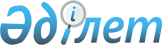 О бюджетах города Державинск, сельских округов и сел Жаркаинского района на 2020-2022 годыРешение Жаркаинского районного маслихата Акмолинской области от 25 декабря 2019 года № 6С-48/2. Зарегистрировано Департаментом юстиции Акмолинской области 17 января 2020 года № 7647.
      В соответствии с пунктом 2 статьи 9-1 Бюджетного кодекса Республики Казахстан от 4 декабря 2008 года, пунктом 2-7 статьи 6 Закона Республики Казахстан "О местном государственном управлении и самоуправлении в Республике Казахстан" от 23 января 2001 года Жаркаинский районный маслихат РЕШИЛ:
      1. Утвердить бюджет города Державинск на 2020-2022 годы, согласно приложениям 1, 2 и 3 соответственно, в том числе на 2020 год в следующих объемах:
      1) доходы - 92285,8 тысяч тенге, в том числе:
      налоговые поступления - 34334,0 тысячи тенге;
      поступления трансфертов - 57951,8 тысяча тенге;
      2) затраты - 106861,8 тысяча тенге;
      3) сальдо по операциям с финансовыми активами - 0 тенге;
      4) дефицит (профицит) бюджета - -14576,0 тысяч тенге;
      5) финансирование дефицита (использование профицита) бюджета - 14576,0 тысяч тенге.
      Сноска. Пункт 1 – в редакции решения Жаркаинского районного маслихата Акмолинской области от 17.11.2020 № 6С-62/2 (вводится в действие с 01.01.2020).


      1-1. Учесть, что в объеме бюджета города Державинск на 2020 год предусмотрены трансферты, передаваемые из районного бюджета в сумме 39815,8 тысяч тенге.
      Сноска. Решение дополнено пунктом 1-1 в соответствии с решением Жаркаинского районного маслихата Акмолинской области от 27.03.2020 № 6С-51/3 (вводится в действие с 01.01.2020); в редакции решения Жаркаинского районного маслихата Акмолинской области от 17.11.2020 № 6С-62/2 (вводится в действие с 01.01.2020).


      2. Утвердить бюджет Валихановского сельского округа на 2020-2022 годы, согласно приложениям 4, 5 и 6 соответственно, в том числе на 2020 год в следующих объемах:
      1) доходы - 22129,5 тысяч тенге, в том числе:
      налоговые поступления - 2640,5 тысяч тенге;
      неналоговые поступления - 5376,0 тысяч тенге;
      поступления трансфертов - 14113,0 тысяч тенге;
      2) затраты - 22129,5 тысяч тенге;
      3) сальдо по операциям с финансовыми активами - 0 тенге;
      4) дефицит (профицит) бюджета - 0 тенге;
      5) финансирование дефицита (использование профицита) бюджета - 0 тенге.
      Сноска. Пункт 2 – в редакции решения Жаркаинского районного маслихата Акмолинской области от 17.11.2020 № 6С-62/2 (вводится в действие с 01.01.2020).


      2-1. Учесть, что в бюджете Валихановского сельского округа на 2020 год в установленном законодательством порядке использованы остатки бюджетных средств с контрольного счета наличности местного самоуправления в сумме 5376,0 тысяч тенге.
      Сноска. Решение дополнено пунктом 2-1 в соответствии с решением Жаркаинского районного маслихата Акмолинской области от 27.03.2020 № 6С-51/3 (вводится в действие с 01.01.2020).


      3. Утвердить бюджет Костычевского сельского округа на 2020-2022 годы, согласно приложениям 7, 8 и 9 соответственно, в том числе на 2020 год в следующих объемах:
      1) доходы - 18841,8 тысяча тенге, в том числе:
      налоговые поступления - 1979,8 тысяч тенге;
      неналоговые поступления - 3420,0 тысяч тенге;
      поступления трансфертов - 13442,0 тысячи тенге;
      2) затраты - 18841,8 тысяча тенге;
      3) сальдо по операциям с финансовыми активами - 0 тенге;
      4) дефицит (профицит) бюджета - 0 тенге;
      5) финансирование дефицита (использование профицита) бюджета - 0 тенге.
      Учесть, что в бюджете Костычевского сельского округа на 2020 год предусмотрены бюджетные субвенций, передаваемые из районного бюджета в сумме 12738,0 тысяч тенге.
      Учесть, что в бюджете Костычевского сельского округа на 2020 год предусмотрены целевые текущие трансферты, передаваемые из районного бюджета в сумме 704,0 тысячи тенге.
      Сноска. Пункт 3 – в редакции решения Жаркаинского районного маслихата Акмолинской области от 17.11.2020 № 6С-62/2 (вводится в действие с 01.01.2020).


      3-1. Учесть, что в бюджете Костычевского сельского округа на 2020 год в установленном законодательством порядке использованы остатки бюджетных средств с контрольного счета наличности местного самоуправления в сумме 3420,0 тысяч тенге.
      Сноска. Решение дополнено пунктом 3-1 в соответствии с решением Жаркаинского районного маслихата Акмолинской области от 27.03.2020 № 6С-51/3 (вводится в действие с 01.01.2020).


      4. Утвердить бюджет Нахимовского сельского округа на 2020-2022 годы, согласно приложениям 10, 11 и 12 соответственно, в том числе на 2020 год в следующих объемах:
      1) доходы - 13176,6 тысяч тенге, в том числе:
      налоговые поступления - 980,6 тысяч тенге;
      неналоговые поступления - 196,0 тысяч тенге;
      поступления трансфертов - 12000,0 тысяч тенге;
      2) затраты - 13176,6 тысяч тенге;
      3) сальдо по операциям с финансовыми активами - 0 тенге;
      4) дефицит (профицит) бюджета - 0 тенге;
      5) финансирование дефицита (использование профицита) бюджета - 0 тенге.
      Учесть, что в бюджете Нахимовского сельского округа на 2020 год предусмотрены бюджетные субвенций, передаваемые из районного бюджета в сумме 11291,0 тысяча тенге.
      Учесть, что в бюджете Нахимовского сельского округа на 2020 год предусмотрены целевые текущие трансферты, передаваемые из районного бюджета в сумме 709,0 тысяч тенге.
      Сноска. Пункт 4 – в редакции решения Жаркаинского районного маслихата Акмолинской области от 17.11.2020 № 6С-62/2 (вводится в действие с 01.01.2020).


      4-1. Учесть, что в бюджете Нахимовского сельского округа на 2020 год в установленном законодательством порядке использованы остатки бюджетных средств с контрольного счета наличности местного самоуправления в сумме 196,0 тысяч тенге.
      Сноска. Решение дополнено пунктом 4-1 в соответствии с решением Жаркаинского районного маслихата Акмолинской области от 27.03.2020 № 6С-51/3 (вводится в действие с 01.01.2020).


      5. Утвердить бюджет Отрадного сельского округа на 2020-2022 годы, согласно приложениям 13, 14 и 15 соответственно, в том числе на 2020 год в следующих объемах:
      1) доходы - 15221,5 тысяча тенге, в том числе:
      налоговые поступления - 1101,5 тысяча тенге;
      неналоговые поступления - 1005,0 тысяч тенге;
      поступления трансфертов - 13115,0 тысяч тенге;
      2) затраты - 15221,5 тысяча тенге;
      3) сальдо по операциям с финансовыми активами - 0 тенге;
      4) дефицит (профицит) бюджета - 0 тенге;
      5) финансирование дефицита (использование профицита) бюджета - 0 тенге.
      Учесть, что в бюджете Отрадного сельского округа на 2020 год предусмотрены бюджетные субвенций, передаваемые из районного бюджета в сумме 12387,0 тысяч тенге.
      Учесть, что в бюджете Отрадного сельского округа на 2020 год предусмотрены целевые текущие трансферты, передаваемые из районного бюджета в сумме 728,0 тысяч тенге.
      Сноска. Пункт 5 – в редакции решения Жаркаинского районного маслихата Акмолинской области от 17.11.2020 № 6С-62/2 (вводится в действие с 01.01.2020).


      5-1. Учесть, что в бюджете Отрадного сельского округа на 2020 год в установленном законодательством порядке использованы остатки бюджетных средств с контрольного счета наличности местного самоуправления в сумме 1005,0 тысяч тенге.
      Сноска. Решение дополнено пунктом 5-1 в соответствии с решением Жаркаинского районного маслихата Акмолинской области от 27.03.2020 № 6С-51/3 (вводится в действие с 01.01.2020).


      6. Утвердить бюджет Жанадалинского сельского округа на 2020-2022 годы, согласно приложениям 16, 17 и 18 соответственно, в том числе на 2020 год в следующих объемах:
      1) доходы - 25340,1 тысяч тенге, в том числе:
      налоговые поступления - 2150,1 тысяч тенге;
      неналоговые поступления - 1271,0 тысяча тенге;
      поступления трансфертов - 21919,0 тысяч тенге;
      2) затраты - 25340,1 тысяч тенге;
      3) сальдо по операциям с финансовыми активами - 0 тенге;
      4) дефицит (профицит) бюджета - 0 тенге;
      5) финансирование дефицита (использование профицита) бюджета - 0 тенге.
      Учесть, что в бюджете Жанадалинского сельского округа на 2020 год предусмотрены бюджетные субвенций, передаваемые из районного бюджета в сумме 20492,0 тысячи тенге.
      Учесть, что в бюджете Жанадалинского сельского округа на 2020 год предусмотрены целевые текущие трансферты, передаваемые из районного бюджета в сумме 1427,0 тысяч тенге.
      Сноска. Пункт 6 – в редакции решения Жаркаинского районного маслихата Акмолинской области от 17.11.2020 № 6С-62/2 (вводится в действие с 01.01.2020).


      6-1. Учесть, что в бюджете Жанадалинского сельского округа на 2020 год в установленном законодательством порядке использованы остатки бюджетных средств с контрольного счета наличности местного самоуправления в сумме 1271,0 тысяча тенге. 
      Сноска. Решение дополнено пунктом 6-1 в соответствии с решением Жаркаинского районного маслихата Акмолинской области от 27.03.2020 № 6С-51/3 (вводится в действие с 01.01.2020).


      7. Утвердить бюджет села Бирсуат на 2020-2022 годы, согласно приложениям 19, 20 и 21 соответственно, в том числе на 2020 год в следующих объемах:
      1) доходы - 14075,0 тысяч тенге, в том числе:
      налоговые поступления - 1493,0 тысячи тенге;
      неналоговые поступления - 1703,0 тысячи тенге;
      поступления трансфертов - 10879,0 тысяч тенге;
      2) затраты - 14075,0 тысяч тенге;
      3) сальдо по операциям с финансовыми активами - 0 тенге;
      4) дефицит (профицит) бюджета - 0 тенге;
      5) финансирование дефицита (использование профицита) бюджета - 0 тенге.
      Учесть, что в бюджете села Бирсуат на 2020 год предусмотрены бюджетные субвенций, передаваемые из районного бюджета в сумме 10234,0 тысячи тенге.
      Учесть, что в бюджете села Бирсуат на 2020 год предусмотрены целевые текущие трансферты, передаваемые из районного бюджета в сумме 645,0 тысяч тенге.
      Сноска. Пункт 7 – в редакции решения Жаркаинского районного маслихата Акмолинской области от 17.11.2020 № 6С-62/2 (вводится в действие с 01.01.2020).


      7-1. Учесть, что в бюджете села Бирсуат на 2020 год в установленном законодательством порядке использованы остатки бюджетных средств с контрольного счета наличности местного самоуправления в сумме 1703,0 тысячи тенге.
      Сноска. Решение дополнено пунктом 7-1 в соответствии с решением Жаркаинского районного маслихата Акмолинской области от 27.03.2020 № 6С-51/3 (вводится в действие с 01.01.2020).


      8. Утвердить бюджет села Гастелло на 2020-2022 годы, согласно приложениям 22, 23 и 24 соответственно, в том числе на 2020 год в следующих объемах:
      1) доходы - 15361,3 тысяча тенге, в том числе:
      налоговые поступления - 1319,2 тысяч тенге;
      неналоговые поступления - 1342,0 тысячи тенге;
      поступления трансфертов - 12700,1 тысяч тенге;
      2) затраты - 15361,3 тысяча тенге;
      3) сальдо по операциям с финансовыми активами - 0 тенге;
      4) дефицит (профицит) бюджета - 0 тенге;
      5) финансирование дефицита (использование профицита) бюджета - 0 тенге.
      Учесть, что в бюджете села Гастелло на 2020 год предусмотрены бюджетные субвенций, передаваемые из районного бюджета в сумме 10901,0 тысяча тенге.
      Учесть, что в бюджете села Гастелло на 2020 год предусмотрены целевые текущие трансферты, передаваемые из районного бюджета в сумме 1799,1 тысяч тенге.
      Сноска. Пункт 8 – в редакции решения Жаркаинского районного маслихата Акмолинской области от 17.11.2020 № 6С-62/2 (вводится в действие с 01.01.2020).


      8-1. Учесть, что в бюджете села Гастелло на 2020 год в установленном законодательством порядке использованы остатки бюджетных средств с контрольного счета наличности местного самоуправления в сумме 1342,0 тысячи тенге.
      Сноска. Решение дополнено пунктом 8-1 в соответствии с решением Жаркаинского районного маслихата Акмолинской области от 27.03.2020 № 6С-51/3 (вводится в действие с 01.01.2020).


      9. Утвердить бюджет села Далабай на 2020-2022 годы, согласно приложениям 25, 26 и 27 соответственно, в том числе на 2020 год в следующих объемах:
      1) доходы - 11611,4 тысяч тенге, в том числе:
      налоговые поступления - 381,4 тысяча тенге;
      неналоговые поступления - 558,0 тысяч тенге;
      поступления трансфертов - 10672,0 тысячи тенге;
      2) затраты - 11611,4 тысяч тенге;
      3) сальдо по операциям с финансовыми активами - 0 тенге;
      4) дефицит (профицит) бюджета - 0 тенге;
      5) финансирование дефицита (использование профицита) бюджета - 0 тенге.
      Учесть, что в бюджете села Далабай на 2020 год предусмотрены бюджетные субвенций, передаваемые из районного бюджета в сумме 10089,0 тысяч тенге.
      Учесть, что в бюджете села Далабай на 2020 год предусмотрены целевые текущие трансферты, передаваемые из районного бюджета в сумме 583,0 тысячи тенге.
      Сноска. Пункт 9 – в редакции решения Жаркаинского районного маслихата Акмолинской области от 17.11.2020 № 6С-62/2 (вводится в действие с 01.01.2020).


      9-1. Учесть, что в бюджете села Далабай на 2020 год в установленном законодательством порядке использованы остатки бюджетных средств с контрольного счета наличности местного самоуправления в сумме 558,0 тысяч тенге.
      Сноска. Решение дополнено пунктом 9-1 в соответствии с решением Жаркаинского районного маслихата Акмолинской области от 27.03.2020 № 6С-51/3 (вводится в действие с 01.01.2020).


      10. Утвердить бюджет села Кумсуат на 2020-2022 годы, согласно приложениям 28, 29 и 30 соответственно, в том числе на 2020 год в следующих объемах:
      1) доходы - 11976,2 тысяч тенге, в том числе:
      налоговые поступления - 1002,2 тысячи тенге;
      неналоговые поступления - 450,0 тысяч тенге;
      поступления трансфертов - 10524,0 тысячи тенге;
      2) затраты - 11976,2 тысяч тенге;
      3) сальдо по операциям с финансовыми активами - 0 тенге;
      4) дефицит (профицит) бюджета - 0 тенге;
      5) финансирование дефицита (использование профицита) бюджета - 0 тенге.
      Учесть, что в бюджете села Кумсуат на 2020 год предусмотрены бюджетные субвенций, передаваемые из районного бюджета в сумме 9946,0 тысяч тенге.
      Учесть, что в бюджете села Кумсуат на 2020 год предусмотрены целевые текущие трансферты, передаваемые из районного бюджета в сумме 578,0 тысяч тенге.
      Сноска. Пункт 10 – в редакции решения Жаркаинского районного маслихата Акмолинской области от 17.11.2020 № 6С-62/2 (вводится в действие с 01.01.2020).


      10-1. Учесть, что в бюджете села Кумсуат на 2020 год в установленном законодательством порядке использованы остатки бюджетных средств с контрольного счета наличности местного самоуправления в сумме 450,0 тысяч тенге.
      Сноска. Решение дополнено пунктом 10-1 в соответствии с решением Жаркаинского районного маслихата Акмолинской области от 27.03.2020 № 6С-51/3 (вводится в действие с 01.01.2020).


      11. Утвердить бюджет села Львовское на 2020-2022 годы, согласно приложениям 31, 32 и 33 соответственно, в том числе на 2020 год в следующих объемах:
      1) доходы - 12544,2 тысячи тенге, в том числе:
      налоговые поступления - 575,2 тысяч тенге;
      неналоговые поступления - 735,0 тысяч тенге;
      поступления трансфертов - 11234,0 тысячи тенге;
      2) затраты - 12544,2 тысячи тенге;
      3) сальдо по операциям с финансовыми активами - 0 тенге;
      4) дефицит (профицит) бюджета - 0 тенге;
      5) финансирование дефицита (использование профицита) бюджета - 0 тенге.
      Учесть, что в бюджете села Львовское на 2020 год предусмотрены бюджетные субвенций, передаваемые из районного бюджета в сумме 10555,0 тысяч тенге.
      Учесть, что в бюджете села Львовское на 2020 год предусмотрены целевые текущие трансферты, передаваемые из районного бюджета в сумме 679,0 тысяч тенге.
      Сноска. Пункт 11 – в редакции решения Жаркаинского районного маслихата Акмолинской области от 17.11.2020 № 6С-62/2 (вводится в действие с 01.01.2020).


      11-1. Учесть, что в бюджете села Львовское на 2020 год в установленном законодательством порядке использованы остатки бюджетных средств с контрольного счета наличности местного самоуправления в сумме 735,0 тысяч тенге.
      Сноска. Решение дополнено пунктом 11-1 в соответствии с решением Жаркаинского районного маслихата Акмолинской области от 27.03.2020 № 6С-51/3 (вводится в действие с 01.01.2020).


      12. Утвердить бюджет села Пригородное на 2020-2022 годы, согласно приложениям 34, 35 и 36 соответственно, в том числе на 2020 год в следующих объемах:
      1) доходы - 15551,7 тысяча тенге, в том числе:
      налоговые поступления - 848,6 тысяч тенге;
      неналоговые поступления - 1358,0 тысяч тенге;
      поступления трансфертов - 13345,1 тысяч тенге;
      2) затраты - 15551,7 тысяча тенге;
      3) сальдо по операциям с финансовыми активами - 0 тенге;
      4) дефицит (профицит) бюджета - 0 тенге;
      5) финансирование дефицита (использование профицита) бюджета - 0 тенге.
      Учесть, что в бюджете села Пригородное на 2020 год предусмотрены бюджетные субвенций, передаваемые из районного бюджета в сумме 12015,0 тысяч тенге.
      Учесть, что в бюджете села Пригородное на 2020 год предусмотрены целевые текущие трансферты, передаваемые из районного бюджета в сумме 1330,1 тысяч тенге.
      Сноска. Пункт 12 – в редакции решения Жаркаинского районного маслихата Акмолинской области от 17.11.2020 № 6С-62/2 (вводится в действие с 01.01.2020).


      12-1. Учесть, что в бюджете села Пригородное на 2020 год в установленном законодательством порядке использованы остатки бюджетных средств с контрольного счета наличности местного самоуправления в сумме 1358,0 тысяч тенге.
      Сноска. Решение дополнено пунктом 12-1 в соответствии с решением Жаркаинского районного маслихата Акмолинской области от 27.03.2020 № 6С-51/3 (вводится в действие с 01.01.2020).


      13. Утвердить бюджет села Пятигорское на 2020-2022 годы, согласно приложениям 37, 38 и 39 соответственно, в том числе на 2020 год в следующих объемах:
      1) доходы - 18491,9 тысяча тенге, в том числе:
      налоговые поступления - 1304,9 тысячи тенге;
      неналоговые поступления - 3657,0 тысяч тенге;
      поступления трансфертов - 13530,0 тысяч тенге;
      2) затраты - 18491,9 тысяча тенге;
      3) сальдо по операциям с финансовыми активами - 0 тенге;
      4) дефицит (профицит) бюджета - 0 тенге;
      5) финансирование дефицита (использование профицита) бюджета - 0 тенге.
      Учесть, что в бюджете села Пятигорское на 2020 год предусмотрены бюджетные субвенций, передаваемые из районного бюджета в сумме 12180,0 тысяч тенге.
      Учесть, что в бюджете села Пятигорское на 2020 год предусмотрены целевые текущие трансферты, передаваемые из районного бюджета в сумме 1350,0 тысяч тенге.
      Сноска. Пункт 13 – в редакции решения Жаркаинского районного маслихата Акмолинской области от 17.11.2020 № 6С-62/2 (вводится в действие с 01.01.2020).


      13-1. Учесть, что в бюджете села Пятигорское на 2020 год в установленном законодательством порядке использованы остатки бюджетных средств с контрольного счета наличности местного самоуправления в сумме 3657,0 тысяч тенге.
      Сноска. Решение дополнено пунктом 13-1 в соответствии с решением Жаркаинского районного маслихата Акмолинской области от 27.03.2020 № 6С-51/3 (вводится в действие с 01.01.2020).


      14. Утвердить бюджет села Тасоткель на 2020-2022 годы, согласно приложениям 40, 41 и 42 соответственно, в том числе на 2020 год в следующих объемах:
      1) доходы - 13473,3 тысячи тенге, в том числе:
      налоговые поступления - 424,3 тысячи тенге;
      неналоговые поступления - 153,0 тысячи тенге;
      поступления трансфертов - 12896,0 тысяч тенге;
      2) затраты - 13473,3 тысячи тенге;
      3) сальдо по операциям с финансовыми активами - 0 тенге;
      4) дефицит (профицит) бюджета - 0 тенге;
      5) финансирование дефицита (использование профицита) бюджета - 0 тенге.
      Учесть, что в бюджете села Тасоткель на 2020 год предусмотрены бюджетные субвенций, передаваемые из районного бюджета в сумме 11216,0 тысяч тенге.
      Учесть, что в бюджете села Тасоткель на 2020 год предусмотрены целевые текущие трансферты, передаваемые из районного бюджета в сумме 1680,0 тысяч тенге.
      Сноска. Пункт 14 – в редакции решения Жаркаинского районного маслихата Акмолинской области от 17.11.2020 № 6С-62/2 (вводится в действие с 01.01.2020).


      14-1. Учесть, что в бюджете села Тасоткель на 2020 год в установленном законодательством порядке использованы остатки бюджетных средств с контрольного счета наличности местного самоуправления в сумме 153,0 тысячи тенге.
      Сноска. Решение дополнено пунктом 14-1 в соответствии с решением Жаркаинского районного маслихата Акмолинской области от 27.03.2020 № 6С-51/3 (вводится в действие с 01.01.2020).


      15. Утвердить бюджет села Тассуат на 2020-2022 годы, согласно приложениям 43, 44 и 45 соответственно, в том числе на 2020 год в следующих объемах:
      1) доходы - 10655,0 тысяч тенге, в том числе:
      налоговые поступления - 269,4 тысяч тенге;
      неналоговые поступления - 175,0 тысяч тенге;
      поступления трансфертов - 10210,6 тысяч тенге;
      2) затраты - 10655,0 тысяч тенге;
      3) сальдо по операциям с финансовыми активами - 0 тенге;
      4) дефицит (профицит) бюджета - 0 тенге;
      5) финансирование дефицита (использование профицита) бюджета - 0 тенге.
      Учесть, что в бюджете села Тассуат на 2020 год предусмотрены бюджетные субвенций, передаваемые из районного бюджета в сумме 9120,0 тысяч тенге.
      Учесть, что в бюджете села Тассуат на 2020 год предусмотрены целевые текущие трансферты, передаваемые из районного бюджета в сумме 1090,6 тысяч тенге.
      Сноска. Пункт 15 – в редакции решения Жаркаинского районного маслихата Акмолинской области от 17.11.2020 № 6С-62/2 (вводится в действие с 01.01.2020).


      15-1. Учесть, что в бюджете села Тассуат на 2020 год в установленном законодательством порядке использованы остатки бюджетных средств с контрольного счета наличности местного самоуправления в сумме 175,0 тысяч тенге.
      Сноска. Решение дополнено пунктом 15-1 в соответствии с решением Жаркаинского районного маслихата Акмолинской области от 27.03.2020 № 6С-51/3 (вводится в действие с 01.01.2020).


      15-2. Учесть, что в объеме бюджета села Тассуат на 2020 год предусмотрены трансферты, передаваемые из районного бюджета в сумме 400,0 тысяч тенге.
      Сноска. Решение дополнено пунктом 15-2 в соответствии с решением Жаркаинского районного маслихата Акмолинской области от 21.08.2020 № 6С-58/4 (вводится в действие с 01.01.2020).


      16. Утвердить бюджет села Ушкарасу на 2020-2022 годы, согласно приложениям 46, 47 и 48 соответственно, в том числе на 2020 год в следующих объемах:
      1) доходы - 10296,3 тысяч тенге, в том числе:
      налоговые поступления - 300,0 тысяч тенге;
      неналоговые поступления - 61,0 тысяча тенге;
      поступления трансфертов - 9935,3 тысяч тенге;
      2) затраты - 10296,3 тысяч тенге;
      3) сальдо по операциям с финансовыми активами - 0 тенге;
      4) дефицит (профицит) бюджета - 0 тенге;
      5) финансирование дефицита (использование профицита) бюджета - 0 тенге.
      Учесть, что в бюджете села Ушкарасу на 2020 год предусмотрены бюджетные субвенций, передаваемые из районного бюджета в сумме 8858,0 тысяч тенге.
      Учесть, что в бюджете села Ушкарасу на 2020 год предусмотрены целевые текущие трансферты, передаваемые из районного бюджета в сумме 1077,3 тысяч тенге.
      Сноска. Пункт 16 – в редакции решения Жаркаинского районного маслихата Акмолинской области от 17.11.2020 № 6С-62/2 (вводится в действие с 01.01.2020).


      16-1. Учесть, что в бюджете села Ушкарасу на 2020 год в установленном законодательством порядке использованы остатки бюджетных средств с контрольного счета наличности местного самоуправления в сумме 61,0 тысяча тенге.
      Сноска. Решение дополнено пунктом 16-1 в соответствии с решением Жаркаинского районного маслихата Акмолинской области от 27.03.2020 № 6С-51/3 (вводится в действие с 01.01.2020).


      17. Утвердить бюджет села Шойындыколь на 2020-2022 годы, согласно приложениям 49, 50 и 51 соответственно, в том числе на 2020 год в следующих объемах:
      1) доходы - 14379,0 тысяч тенге, в том числе:
      налоговые поступления - 2551,0 тысяча тенге;
      неналоговые поступления - 524,0 тысячи тенге;
      поступления трансфертов - 11304,0 тысячи тенге;
      2) затраты - 14379,0 тысяч тенге;
      3) сальдо по операциям с финансовыми активами - 0 тенге;
      4) дефицит (профицит) бюджета - 0 тенге;
      5) финансирование дефицита (использование профицита) бюджета - 0 тенге.
      Учесть, что в бюджете села Шойындыколь на 2020 год предусмотрены бюджетные субвенций, передаваемые из районного бюджета в сумме 10635,0 тысяч тенге.
      Учесть, что в бюджете села Шойындыколь на 2020 год предусмотрены целевые текущие трансферты, передаваемые из районного бюджета в сумме 669,0 тысяч тенге.
      Сноска. Пункт 17 – в редакции решения Жаркаинского районного маслихата Акмолинской области от 17.11.2020 № 6С-62/2 (вводится в действие с 01.01.2020).


      17-1. Учесть, что в бюджете села Шойындыколь на 2020 год в установленном законодательством порядке использованы остатки бюджетных средств с контрольного счета наличности местного самоуправления в сумме 524,0 тысячи тенге.
      Сноска. Решение дополнено пунктом 17-1 в соответствии с решением Жаркаинского районного маслихата Акмолинской области от 27.03.2020 № 6С-51/3 (вводится в действие с 01.01.2020).


      18. Настоящее решение вступает в силу со дня государственной регистрации в Департаменте юстиции Акмолинской области и вводится в действие с 1 января 2020 года.
      "СОГЛАСОВАНО" Бюджет города Державинск на 2020 год
      Сноска. Приложение 1 – в редакции решения Жаркаинского районного маслихата Акмолинской области от 17.11.2020 № 6С-62/2 (вводится в действие с 01.01.2020). Бюджет города Державинск на 2021 год Бюджет города Державинск на 2022 год Бюджет Валихановского сельского округа на 2020 год
      Сноска. Приложение 4 – в редакции решения Жаркаинского районного маслихата Акмолинской области от 17.11.2020 № 6С-62/2 (вводится в действие с 01.01.2020). Бюджет Валихановского сельского округа на 2021 год Бюджет Валихановского сельского округа на 2022 год Бюджет Костычевского сельского округа на 2020 год
      Сноска. Приложение 7 – в редакции решения Жаркаинского районного маслихата Акмолинской области от 17.11.2020 № 6С-62/2 (вводится в действие с 01.01.2020). Бюджет Костычевского сельского округа на 2021 год Бюджет Костычевского сельского округа на 2022 год Бюджет Нахимовского сельского округа на 2020 год
      Сноска. Приложение 10 – в редакции решения Жаркаинского районного маслихата Акмолинской области от 17.11.2020 № 6С-62/2 (вводится в действие с 01.01.2020). Бюджет Нахимовского сельского округа на 2021 год Бюджет Нахимовского сельского округа на 2022 год Бюджет Отрадного сельского округа на 2020 год
      Сноска. Приложение 13 – в редакции решения Жаркаинского районного маслихата Акмолинской области от 17.11.2020 № 6С-62/2 (вводится в действие с 01.01.2020). Бюджет Отрадного сельского округа на 2021 год Бюджет Отрадного сельского округа на 2022 год Бюджет Жанадалинского сельского округа на 2020 год
      Сноска. Приложение 16 – в редакции решения Жаркаинского районного маслихата Акмолинской области от 17.11.2020 № 6С-62/2 (вводится в действие с 01.01.2020). Бюджет Жанадалинского сельского округа на 2021 год Бюджет Жанадалинского сельского округа на 2022 год Бюджет села Бирсуат на 2020 год
      Сноска. Приложение 19 – в редакции решения Жаркаинского районного маслихата Акмолинской области от 17.11.2020 № 6С-62/2 (вводится в действие с 01.01.2020). Бюджет села Бирсуат на 2021 год Бюджет села Бирсуат на 2022 год Бюджет села Гастелло на 2020 год
      Сноска. Приложение 22 – в редакции решения Жаркаинского районного маслихата Акмолинской области от 17.11.2020 № 6С-62/2 (вводится в действие с 01.01.2020). Бюджет села Гастелло на 2021 год Бюджет села Гастелло на 2022 год Бюджет села Далабай на 2020 год
      Сноска. Приложение 25 – в редакции решения Жаркаинского районного маслихата Акмолинской области от 17.11.2020 № 6С-62/2 (вводится в действие с 01.01.2020). Бюджет села Далабай на 2021 год Бюджет села Далабай на 2022 год Бюджет села Кумсуат на 2020 год
      Сноска. Приложение 28 – в редакции решения Жаркаинского районного маслихата Акмолинской области от 17.11.2020 № 6С-62/2 (вводится в действие с 01.01.2020). Бюджет села Кумсуат на 2021 год Бюджет села Кумсуат на 2022 год Бюджет села Львовское на 2020 год
      Сноска. Приложение 31 – в редакции решения Жаркаинского районного маслихата Акмолинской области от 17.11.2020 № 6С-62/2 (вводится в действие с 01.01.2020). Бюджет села Львовское на 2021 год Бюджет села Львовское на 2022 год Бюджет села Пригородное на 2020 год
      Сноска. Приложение 34 – в редакции решения Жаркаинского районного маслихата Акмолинской области от 17.11.2020 № 6С-62/2 (вводится в действие с 01.01.2020). Бюджет села Пригородное на 2021 год Бюджет села Пригородное на 2022 год Бюджет села Пятигорское на 2020 год
      Сноска. Приложение 37 – в редакции решения Жаркаинского районного маслихата Акмолинской области от 17.11.2020 № 6С-62/2 (вводится в действие с 01.01.2020). Бюджет села Пятигорское на 2021 год Бюджет села Пятигорское на 2022 год Бюджет села Тасоткель на 2020 год
      Сноска. Приложение 40 – в редакции решения Жаркаинского районного маслихата Акмолинской области от 17.11.2020 № 6С-62/2 (вводится в действие с 01.01.2020). Бюджет села Тасоткель на 2021 год Бюджет села Тасоткель на 2022 год Бюджет села Тассуат на 2020 год
      Сноска. Приложение 43 – в редакции решения Жаркаинского районного маслихата Акмолинской области от 17.11.2020 № 6С-62/2 (вводится в действие с 01.01.2020). Бюджет села Тассуат на 2021 год Бюджет села Тассуат на 2022 год Бюджет села Ушкарасу на 2020 год
      Сноска. Приложение 46 – в редакции решения Жаркаинского районного маслихата Акмолинской области от 17.11.2020 № 6С-62/2 (вводится в действие с 01.01.2020). Бюджет села Ушкарасу на 2021 год Бюджет села Ушкарасу на 2022 год Бюджет села Шойындыколь на 2020 год
      Сноска. Приложение 49 – в редакции решения Жаркаинского районного маслихата Акмолинской области от 17.11.2020 № 6С-62/2 (вводится в действие с 01.01.2020). Бюджет села Шойындыколь на 2021 год Бюджет села Шойындыколь на 2022 год
					© 2012. РГП на ПХВ «Институт законодательства и правовой информации Республики Казахстан» Министерства юстиции Республики Казахстан
				
      Председатель сессии
Жаркаинского районного
маслихата

А.Жунусов

      Секретарь Жаркаинского
районного маслихата

У.Ахметова

      Акимат Жаркаинского района
Приложение 1 к решению
Жаркаинского районного
маслихата от 25 декабря
2019 года № 6С-48/2
Категория
Категория
Категория
Категория
Сумма тысяч тенге
Класс
Класс
Класс
Сумма тысяч тенге
Подкласс
Подкласс
Сумма тысяч тенге
Наименование
Сумма тысяч тенге
I.Доходы
92285,8
1
Налоговые поступления
34334,0
01
Подоходный налог 
10290,1
2
Индивидуальный подоходный налог
10290,1
04
Hалоги на собственность
24043,9
1
Hалоги на имущество
579,0
3
Земельный налог
5532,0
4
Hалог на транспортные средства
17932,9
4
Поступления трансфертов 
57951,8
02
Трансферты из вышестоящих органов государственного управления
57951,8
3
Трансферты из районного (города областного значения) бюджета
57951,8
Функциональная группа
Функциональная группа
Функциональная группа
Функциональная группа
Сумма тысяч тенге
Администратор бюджетных программ
Администратор бюджетных программ
Администратор бюджетных программ
Сумма тысяч тенге
Программа
Программа
Сумма тысяч тенге
Наименование
Сумма тысяч тенге
II. Затраты
106861,8
01
Государственные услуги общего характера
31211,0
124
Аппарат акима города районного значения, села, поселка, сельского округа
31211,0
001
Услуги по обеспечению деятельности акима города районного значения, села, поселка, сельского округа
30355,0
022
Капитальные расходы государственного органа
856,0
07
Жилищно-коммунальное хозяйство
53049,8
124
Аппарат акима города районного значения, села, поселка, сельского округа
53049,8
008
Освещение улиц в населенных пунктах
16124,2
009
Обеспечение санитарии населенных пунктов
2500,0
010
Содержание мест захоронений и погребение безродных
100,0
011
Благоустройство и озеленение населенных пунктов
34325,6
12
Транспорт и коммуникации
22601,0
124
Аппарат акима города районного значения, села, поселка, сельского округа
22601,0
013
Обеспечение функционирования автомобильных дорог в городах районного значения, селах, поселках, сельских округах
22601,0
III. Сальдо по операциям с финансовыми активами 
0
IV. Дефицит (профицит) бюджета 
-14576,0
V. Финансирование дефицита (использование профицита) бюджета
14576,0
8
Используемые остатки бюджетных средств
14576,0
01
Остатки бюджетных средств 
14576,0
1
Свободные остатки бюджетных средств
14576,0Приложение 2 к решению
Жаркаинского районного
маслихата от 25 декабря
2019 года № 6С-48/2
Категория
Категория
Категория
Категория
Сумма тысяч тенге
Класс
Класс
Класс
Сумма тысяч тенге
Подкласс
Подкласс
Сумма тысяч тенге
Наименование
Сумма тысяч тенге
I.Доходы
55125,0
1
Налоговые поступления
32163,0
01
Подоходный налог 
1726,0
2
Индивидуальный подоходный налог
1726,0
04
Hалоги на собственность
30437,0
1
Hалоги на имущество
602,0
3
Земельный налог
6481,0
4
Hалог на транспортные средства
23354,0
3
Поступления от продажи основного капитала
4826,0
01
Продажа государственного имущества, закрепленного за государственными учреждениями
4826,0
1
Продажа государственного имущества, закрепленного за государственными учреждениями
4826,0
4
Поступления трансфертов 
18136,0
02
Трансферты из вышестоящих органов государственного управления
18136,0
3
Трансферты из районного (города областного значения) бюджета
18136,0
Функциональная группа
Функциональная группа
Функциональная группа
Функциональная группа
Сумма тысяч тенге
Администратор бюджетных программ
Администратор бюджетных программ
Администратор бюджетных программ
Сумма тысяч тенге
Программа
Программа
Сумма тысяч тенге
Наименование
Сумма тысяч тенге
II. Затраты
55125,0
01
Государственные услуги общего характера
26771,0
124
Аппарат акима города районного значения, села, поселка, сельского округа
26771,0
001
Услуги по обеспечению деятельности акима города районного значения, села, поселка, сельского округа
26771,0
07
Жилищно-коммунальное хозяйство
20354,0
124
Аппарат акима города районного значения, села, поселка, сельского округа
20354,0
008
Освещение улиц в населенных пунктах
8000,0
010
Содержание мест захоронений и погребение безродных
1000,0
011
Благоустройство и озеленение населенных пунктов
11354,0
12
Транспорт и коммуникации
8000,0
124
Аппарат акима города районного значения, села, поселка, сельского округа
8000,0
013
Обеспечение функционирования автомобильных дорог в городах районного значения, селах, поселках, сельских округах
8000,0
III. Сальдо по операциям с финансовыми активами 
0
IV. Дефицит (профицит) бюджета 
0
V. Финансирование дефицита (использование профицита) бюджета
0Приложение 3 к решению
Жаркаинского районного
маслихата от 25 декабря
2019 года № 6С-48/2
Категория
Категория
Категория
Категория
Сумма тысяч тенге
Класс
Класс
Класс
Сумма тысяч тенге
Подкласс
Подкласс
Сумма тысяч тенге
Наименование
Сумма тысяч тенге
I.Доходы
56639,0
1
Налоговые поступления
33484,0
01
Подоходный налог 
1830,0
2
Индивидуальный подоходный налог
1830,0
04
Hалоги на собственность
31654,0
1
Hалоги на имущество
626,0
3
Земельный налог
6740,0
4
Hалог на транспортные средства
24288,0
3
Поступления от продажи основного капитала
5019,0
01
Продажа государственного имущества, закрепленного за государственными учреждениями
5019,0
1
Продажа государственного имущества, закрепленного за государственными учреждениями
5019,0
4
Поступления трансфертов 
18136,0
02
Трансферты из вышестоящих органов государственного управления
18136,0
3
Трансферты из районного (города областного значения) бюджета
18136,0
Функциональная группа
Функциональная группа
Функциональная группа
Функциональная группа
Сумма тысяч тенге
Администратор бюджетных программ
Администратор бюджетных программ
Администратор бюджетных программ
Сумма тысяч тенге
Программа
Программа
Сумма тысяч тенге
Наименование
Сумма тысяч тенге
II. Затраты
56639,0
01
Государственные услуги общего характера
26901,0
124
Аппарат акима города районного значения, села, поселка, сельского округа
26901,0
001
Услуги по обеспечению деятельности акима города районного значения, села, поселка, сельского округа
26901,0
07
Жилищно-коммунальное хозяйство
21738,0
124
Аппарат акима города районного значения, села, поселка, сельского округа
21738,0
008
Освещение улиц в населенных пунктах
8000,0
010
Содержание мест захоронений и погребение безродных
1000,0
011
Благоустройство и озеленение населенных пунктов
12738,0
12
Транспорт и коммуникации
8000,0
124
Аппарат акима города районного значения, села, поселка, сельского округа
8000,0
013
Обеспечение функционирования автомобильных дорог в городах районного значения, селах, поселках, сельских округах
8000,0
III. Сальдо по операциям с финансовыми активами 
0
IV. Дефицит (профицит) бюджета 
0
V. Финансирование дефицита (использование профицита) бюджета
0Приложение 4 к решению
Жаркаинского районного
маслихата от 25 декабря
2019 года № 6С-48/2
Категория
Категория
Категория
Категория
Сумма тысяч тенге
Класс
Класс
Класс
Сумма тысяч тенге
Подкласс
Подкласс
Сумма тысяч тенге
Наименование
Сумма тысяч тенге
I.Доходы
22129,5
1
Налоговые поступления
2640,5
01
Подоходный налог 
200,0
2
Индивидуальный подоходный налог
200,0
04
Hалоги на собственность
2440,5
1
Hалоги на имущество
30,0
3
Земельный налог
716,0
4
Hалог на транспортные средства
1694,5
2
Неналоговые поступления
5376,0
06
Прочие неналоговые поступления
5376,0
1
Прочие неналоговые поступления
5376,0
4
Поступления трансфертов 
14113,0
02
Трансферты из вышестоящих органов государственного управления
14113,0
3
Трансферты из районного (города областного значения) бюджета
14113,0
Функциональная группа
Функциональная группа
Функциональная группа
Функциональная группа
Сумма тысяч тенге
Администратор бюджетных программ
Администратор бюджетных программ
Администратор бюджетных программ
Сумма тысяч тенге
Программа
Программа
Сумма тысяч тенге
Наименование
Сумма тысяч тенге
II. Затраты
22129,5
01
Государственные услуги общего характера
14113,0
124
Аппарат акима города районного значения, села, поселка, сельского округа
14113,0
001
Услуги по обеспечению деятельности акима города районного значения, села, поселка, сельского округа
13763,0
022
Капитальные расходы государственного органа
350,0
07
Жилищно-коммунальное хозяйство
6716,5
124
Аппарат акима города районного значения, села, поселка, сельского округа
6716,5
008
Освещение улиц в населенных пунктах
2040,0
011
Благоустройство и озеленение населенных пунктов
4676,5
12
Транспорт и коммуникации
1300,0
124
Аппарат акима города районного значения, села, поселка, сельского округа
1300,0
013
Обеспечение функционирования автомобильных дорог в городах районного значения, селах, поселках, сельских округах
1300,0
III. Сальдо по операциям с финансовыми активами 
0
IV. Дефицит (профицит) бюджета 
0
V. Финансирование дефицита (использование профицита) бюджета
0Приложение 5 к решению
Жаркаинского районного
маслихата от 25 декабря
2019 года № 6С-48/2
Категория
Категория
Категория
Категория
Сумма тысяч тенге
Класс
Класс
Класс
Сумма тысяч тенге
Подкласс
Подкласс
Сумма тысяч тенге
Наименование
Сумма тысяч тенге
I.Доходы
20004,0
1
Налоговые поступления
7158,0
01
Подоходный налог 
150,0
2
Индивидуальный подоходный налог
150,0
04
Hалоги на собственность
7008,0
1
Hалоги на имущество
31,0
3
Земельный налог
1491,0
4
Hалог на транспортные средства
5486,0
4
Поступления трансфертов 
12846,0
02
Трансферты из вышестоящих органов государственного управления
12846,0
3
Трансферты из районного (города областного значения) бюджета
12846,0
Функциональная группа
Функциональная группа
Функциональная группа
Функциональная группа
Сумма тысяч тенге
Администратор бюджетных программ
Администратор бюджетных программ
Администратор бюджетных программ
Сумма тысяч тенге
Программа
Программа
Сумма тысяч тенге
Наименование
Сумма тысяч тенге
II. Затраты
20004,0
01
Государственные услуги общего характера
12846,0
124
Аппарат акима города районного значения, села, поселка, сельского округа
12846,0
001
Услуги по обеспечению деятельности акима города районного значения, села, поселка, сельского округа
12846,0
07
Жилищно-коммунальное хозяйство
6158,0
124
Аппарат акима города районного значения, села, поселка, сельского округа
6158,0
008
Освещение улиц в населенных пунктах
4758,0
011
Благоустройство и озеленение населенных пунктов
1400,0
12
Транспорт и коммуникации
1000,0
124
Аппарат акима города районного значения, села, поселка, сельского округа
1000,0
013
Обеспечение функционирования автомобильных дорог в городах районного значения, селах, поселках, сельских округах
1000,0
III. Сальдо по операциям с финансовыми активами 
0
IV. Дефицит (профицит) бюджета 
0
V. Финансирование дефицита (использование профицита) бюджета
0Приложение 6 к решению
Жаркаинского районного
маслихата от 25 декабря
2019 года № 6С-48/2
Категория
Категория
Категория
Категория
Сумма тысяч тенге
Класс
Класс
Класс
Сумма тысяч тенге
Подкласс
Подкласс
Сумма тысяч тенге
Наименование
Сумма тысяч тенге
I.Доходы
20219,0
1
Налоговые поступления
7341,0
01
Подоходный налог 
100,0
2
Индивидуальный подоходный налог
100,0
04
Hалоги на собственность
7241,0
1
Hалоги на имущество
32,0
3
Земельный налог
1551,0
4
Hалог на транспортные средства
5658,0
4
Поступления трансфертов 
12878,0
02
Трансферты из вышестоящих органов государственного управления
12878,0
3
Трансферты из районного (города областного значения) бюджета
12878,0
Функциональная группа
Функциональная группа
Функциональная группа
Функциональная группа
Сумма тысяч тенге
Администратор бюджетных программ
Администратор бюджетных программ
Администратор бюджетных программ
Сумма тысяч тенге
Программа
Программа
Сумма тысяч тенге
Наименование
Сумма тысяч тенге
II. Затраты
20219,0
01
Государственные услуги общего характера
12878,0
124
Аппарат акима города районного значения, села, поселка, сельского округа
12878,0
001
Услуги по обеспечению деятельности акима города районного значения, села, поселка, сельского округа
12878,0
07
Жилищно-коммунальное хозяйство
6841,0
124
Аппарат акима города районного значения, села, поселка, сельского округа
6841,0
008
Освещение улиц в населенных пунктах
4841,0
011
Благоустройство и озеленение населенных пунктов
2000,0
12
Транспорт и коммуникации
500,0
124
Аппарат акима города районного значения, села, поселка, сельского округа
500,0
013
Обеспечение функционирования автомобильных дорог в городах районного значения, селах, поселках, сельских округах
500,0
III. Сальдо по операциям с финансовыми активами 
0
IV. Дефицит (профицит) бюджета 
0
V. Финансирование дефицита (использование профицита) бюджета
0Приложение 7 к решению
Жаркаинского районного
маслихата от 25 декабря
2019 года № 6С-48/2
Категория
Категория
Категория
Категория
Сумма тысяч тенге
Класс
Класс
Класс
Сумма тысяч тенге
Подкласс
Подкласс
Сумма тысяч тенге
Наименование
Сумма тысяч тенге
I.Доходы
18841,8
1
Налоговые поступления
1979,8
01
Подоходный налог 
35,2
2
Индивидуальный подоходный налог
35,2
04
Hалоги на собственность
1944,6
1
Hалоги на имущество
12,0
3
Земельный налог
150,0
4
Hалог на транспортные средства
1782,6
2
Неналоговые поступления
3420,0
06
Прочие неналоговые поступления
3420,0
1
Прочие неналоговые поступления
3420,0
4
Поступления трансфертов 
13442,0
02
Трансферты из вышестоящих органов государственного управления
13442,0
3
Трансферты из районного (города областного значения) бюджета
13442,0
Функциональная группа
Функциональная группа
Функциональная группа
Функциональная группа
Сумма тысяч тенге
Администратор бюджетных программ
Администратор бюджетных программ
Администратор бюджетных программ
Сумма тысяч тенге
Программа
Программа
Сумма тысяч тенге
Наименование
Сумма тысяч тенге
II. Затраты
18841,8
01
Государственные услуги общего характера
13442,0
124
Аппарат акима города районного значения, села, поселка, сельского округа
13442,0
001
Услуги по обеспечению деятельности акима города районного значения, села, поселка, сельского округа
13092,0
022
Капитальные расходы государственного органа
350,0
07
Жилищно-коммунальное хозяйство
5169,8
124
Аппарат акима города районного значения, села, поселка, сельского округа
5169,8
008
Освещение улиц в населенных пунктах
4669,8
011
Благоустройство и озеленение населенных пунктов
500,0
12
Транспорт и коммуникации
230,0
124
Аппарат акима города районного значения, села, поселка, сельского округа
230,0
013
Обеспечение функционирования автомобильных дорог в городах районного значения, селах, поселках, сельских округах
230,0
III. Сальдо по операциям с финансовыми активами 
0
IV. Дефицит (профицит) бюджета 
0
V. Финансирование дефицита (использование профицита) бюджета
0Приложение 8 к решению
Жаркаинского районного
маслихата от 25 декабря
2019 года № 6С-48/2
Категория
Категория
Категория
Категория
Сумма тысяч тенге
Класс
Класс
Класс
Сумма тысяч тенге
Подкласс
Подкласс
Сумма тысяч тенге
Наименование
Сумма тысяч тенге
I.Доходы
15795,0
1
Налоговые поступления
3747,0
01
Подоходный налог 
80,0
2
Индивидуальный подоходный налог
80,0
04
Hалоги на собственность
3667,0
1
Hалоги на имущество
22,0
3
Земельный налог
920,0
4
Hалог на транспортные средства
2725,0
4
Поступления трансфертов 
12048,0
02
Трансферты из вышестоящих органов государственного управления
12048,0
3
Трансферты из районного (города областного значения) бюджета
12048,0
Функциональная группа
Функциональная группа
Функциональная группа
Функциональная группа
Сумма тысяч тенге
Администратор бюджетных программ
Администратор бюджетных программ
Администратор бюджетных программ
Сумма тысяч тенге
Программа
Программа
Сумма тысяч тенге
Наименование
Сумма тысяч тенге
II. Затраты
15795,0
01
Государственные услуги общего характера
12048,0
124
Аппарат акима города районного значения, села, поселка, сельского округа
12048,0
001
Услуги по обеспечению деятельности акима города районного значения, села, поселка, сельского округа
12048,0
07
Жилищно-коммунальное хозяйство
2247,0
124
Аппарат акима города районного значения, села, поселка, сельского округа
2247,0
008
Освещение улиц в населенных пунктах
1647,0
011
Благоустройство и озеленение населенных пунктов
600,0
12
Транспорт и коммуникации
1500,0
124
Аппарат акима города районного значения, села, поселка, сельского округа
1500,0
013
Обеспечение функционирования автомобильных дорог в городах районного значения, селах, поселках, сельских округах
1500,0
III. Сальдо по операциям с финансовыми активами 
0
IV. Дефицит (профицит) бюджета 
0
V. Финансирование дефицита (использование профицита) бюджета
0Приложение 9 к решению
Жаркаинского районного
маслихата от 25 декабря
2019 года № 6С-48/2
Категория
Категория
Категория
Категория
Сумма тысяч тенге
Класс
Класс
Класс
Сумма тысяч тенге
Подкласс
Подкласс
Сумма тысяч тенге
Наименование
Сумма тысяч тенге
I.Доходы
15996,0
1
Налоговые поступления
3881,0
01
Подоходный налог 
90,0
2
Индивидуальный подоходный налог
90,0
04
Hалоги на собственность
3791,0
1
Hалоги на имущество
23,0
3
Земельный налог
957,0
4
Hалог на транспортные средства
2811,0
4
Поступления трансфертов 
12115,0
02
Трансферты из вышестоящих органов государственного управления
12115,0
3
Трансферты из районного (города областного значения) бюджета
12115,0
Функциональная группа
Функциональная группа
Функциональная группа
Функциональная группа
Сумма тысяч тенге
Администратор бюджетных программ
Администратор бюджетных программ
Администратор бюджетных программ
Сумма тысяч тенге
Программа
Программа
Сумма тысяч тенге
Наименование
Сумма тысяч тенге
II. Затраты
15996,0
01
Государственные услуги общего характера
12115,0
124
Аппарат акима города районного значения, села, поселка, сельского округа
12115,0
001
Услуги по обеспечению деятельности акима города районного значения, села, поселка, сельского округа
12115,0
07
Жилищно-коммунальное хозяйство
2381,0
124
Аппарат акима города районного значения, села, поселка, сельского округа
2381,0
008
Освещение улиц в населенных пунктах
1681,0
011
Благоустройство и озеленение населенных пунктов
700,0
12
Транспорт и коммуникации
1500,0
124
Аппарат акима города районного значения, села, поселка, сельского округа
1500,0
013
Обеспечение функционирования автомобильных дорог в городах районного значения, селах, поселках, сельских округах
1500,0
III. Сальдо по операциям с финансовыми активами 
0
IV. Дефицит (профицит) бюджета 
0
V. Финансирование дефицита (использование профицита) бюджета
0Приложение 10 к решению
Жаркаинского районного
маслихата от 25 декабря
2019 года № 6С-48/2
Категория
Категория
Категория
Категория
Сумма тысяч тенге
Класс
Класс
Класс
Сумма тысяч тенге
Подкласс
Подкласс
Сумма тысяч тенге
Наименование
Сумма тысяч тенге
I.Доходы
13176,6
1
Налоговые поступления
980,6
01
Подоходный налог 
5,0
2
Индивидуальный подоходный налог
5,0
04
Hалоги на собственность
975,6
1
Hалоги на имущество
10,0
3
Земельный налог
35,0
4
Hалог на транспортные средства
930,6
2
Неналоговые поступления
196,0
06
Прочие неналоговые поступления
196,0
1
Прочие неналоговые поступления
196,0
4
Поступления трансфертов 
12000,0
02
Трансферты из вышестоящих органов государственного управления
12000,0
3
Трансферты из районного (города областного значения) бюджета
12000,0
Функциональная группа
Функциональная группа
Функциональная группа
Функциональная группа
Сумма тысяч тенге
Администратор бюджетных программ
Администратор бюджетных программ
Администратор бюджетных программ
Сумма тысяч тенге
Программа
Программа
Сумма тысяч тенге
Наименование
Сумма тысяч тенге
II. Затраты
13176,6
01
Государственные услуги общего характера
12000,0
124
Аппарат акима города районного значения, села, поселка, сельского округа
12000,0
001
Услуги по обеспечению деятельности акима города районного значения, села, поселка, сельского округа
11650,0
022
Капитальные расходы государственного органа
350,0
07
Жилищно-коммунальное хозяйство
980,6
124
Аппарат акима города районного значения, села, поселка, сельского округа
980,6
008
Освещение улиц в населенных пунктах
980,0
011
Благоустройство и озеленение населенных пунктов
0,6
12
Транспорт и коммуникации
196,0
124
Аппарат акима города районного значения, села, поселка, сельского округа
196,0
013
Обеспечение функционирования автомобильных дорог в городах районного значения, селах, поселках, сельских округах
196,0
III. Сальдо по операциям с финансовыми активами 
0
IV. Дефицит (профицит) бюджета 
0
V. Финансирование дефицита (использование профицита) бюджета
0Приложение 11 к решению
Жаркаинского районного
маслихата от 25 декабря
2019 года № 6С-48/2
Категория
Категория
Категория
Категория
Сумма тысяч тенге
Класс
Класс
Класс
Сумма тысяч тенге
Подкласс
Подкласс
Сумма тысяч тенге
Наименование
Сумма тысяч тенге
I.Доходы
13609,0
1
Налоговые поступления
2414,0
01
Подоходный налог 
35,0
2
Индивидуальный подоходный налог
35,0
04
Hалоги на собственность
2379,0
1
Hалоги на имущество
11,0
3
Земельный налог
482,0
4
Hалог на транспортные средства
1886,0
4
Поступления трансфертов 
11195,0
02
Трансферты из вышестоящих органов государственного управления
11195,0
3
Трансферты из районного (города областного значения) бюджета
11195,0
Функциональная группа
Функциональная группа
Функциональная группа
Функциональная группа
Сумма тысяч тенге
Администратор бюджетных программ
Администратор бюджетных программ
Администратор бюджетных программ
Сумма тысяч тенге
Программа
Программа
Сумма тысяч тенге
Наименование
Сумма тысяч тенге
II. Затраты
13609,0
01
Государственные услуги общего характера
11195,0
124
Аппарат акима города районного значения, села, поселка, сельского округа
11195,0
001
Услуги по обеспечению деятельности акима города районного значения, села, поселка, сельского округа
11195,0
07
Жилищно-коммунальное хозяйство
2114,0
124
Аппарат акима города районного значения, села, поселка, сельского округа
2114,0
008
Освещение улиц в населенных пунктах
1714,0
011
Благоустройство и озеленение населенных пунктов
400,0
12
Транспорт и коммуникации
300,0
124
Аппарат акима города районного значения, села, поселка, сельского округа
300,0
013
Обеспечение функционирования автомобильных дорог в городах районного значения, селах, поселках, сельских округах
300,0
III. Сальдо по операциям с финансовыми активами 
0
IV. Дефицит (профицит) бюджета 
0
V. Финансирование дефицита (использование профицита) бюджета
0Приложение 12 к решению
Жаркаинского районного
маслихата от 25 декабря
2019 года № 6С-48/2
Категория
Категория
Категория
Категория
Сумма тысяч тенге
Класс
Класс
Класс
Сумма тысяч тенге
Подкласс
Подкласс
Сумма тысяч тенге
Наименование
Сумма тысяч тенге
I.Доходы
13782,0
1
Налоговые поступления
2499,0
01
Подоходный налог 
40,0
2
Индивидуальный подоходный налог
40,0
04
Hалоги на собственность
2459,0
1
Hалоги на имущество
12,0
3
Земельный налог
501,0
4
Hалог на транспортные средства
1946,0
4
Поступления трансфертов 
11283,0
02
Трансферты из вышестоящих органов государственного управления
11283,0
3
Трансферты из районного (города областного значения) бюджета
11283,0
Функциональная группа
Функциональная группа
Функциональная группа
Функциональная группа
Сумма тысяч тенге
Администратор бюджетных программ
Администратор бюджетных программ
Администратор бюджетных программ
Сумма тысяч тенге
Программа
Программа
Сумма тысяч тенге
Наименование
Сумма тысяч тенге
II. Затраты
13782,0
01
Государственные услуги общего характера
11283,0
124
Аппарат акима города районного значения, села, поселка, сельского округа
11283,0
001
Услуги по обеспечению деятельности акима города районного значения, села, поселка, сельского округа
11283,0
07
Жилищно-коммунальное хозяйство
2199,0
124
Аппарат акима города районного значения, села, поселка, сельского округа
2199,0
008
Освещение улиц в населенных пунктах
1749,0
011
Благоустройство и озеленение населенных пунктов
450,0
12
Транспорт и коммуникации
300,0
124
Аппарат акима города районного значения, села, поселка, сельского округа
300,0
013
Обеспечение функционирования автомобильных дорог в городах районного значения, селах, поселках, сельских округах
300,0
III. Сальдо по операциям с финансовыми активами 
0
IV. Дефицит (профицит) бюджета 
0
V. Финансирование дефицита (использование профицита) бюджета
0Приложение 13 к решению
Жаркаинского районного
маслихата от 25 декабря
2019 года № 6С-48/2
Категория
Категория
Категория
Категория
Сумма тысяч тенге
Класс
Класс
Класс
Сумма тысяч тенге
Подкласс
Подкласс
Сумма тысяч тенге
Наименование
Сумма тысяч тенге
I.Доходы
15221,5
1
Налоговые поступления
1101,5
01
Подоходный налог 
50,0
2
Индивидуальный подоходный налог
50,0
04
Hалоги на собственность
1051,5
1
Hалоги на имущество
23,0
3
Земельный налог
168,7
4
Hалог на транспортные средства
859,8
2
Неналоговые поступления
1005,0
06
Прочие неналоговые поступления
1005,0
1
Прочие неналоговые поступления
1005,0
4
Поступления трансфертов 
13115,0
02
Трансферты из вышестоящих органов государственного управления
13115,0
3
Трансферты из районного (города областного значения) бюджета
13115,0
Функциональная группа
Функциональная группа
Функциональная группа
Функциональная группа
Сумма тысяч тенге
Администратор бюджетных программ
Администратор бюджетных программ
Администратор бюджетных программ
Сумма тысяч тенге
Программа
Программа
Сумма тысяч тенге
Наименование
Сумма тысяч тенге
II. Затраты
15221,5
01
Государственные услуги общего характера
13115,0
124
Аппарат акима города районного значения, села, поселка, сельского округа
13115,0
001
Услуги по обеспечению деятельности акима города районного значения, села, поселка, сельского округа
12765,0
022
Капитальные расходы государственного органа
350,0
07
Жилищно-коммунальное хозяйство
1306,5
124
Аппарат акима города районного значения, села, поселка, сельского округа
1306,5
008
Освещение улиц в населенных пунктах
906,5
011
Благоустройство и озеленение населенных пунктов
400,0
12
Транспорт и коммуникации
800,0
124
Аппарат акима города районного значения, села, поселка, сельского округа
800,0
013
Обеспечение функционирования автомобильных дорог в городах районного значения, селах, поселках, сельских округах
800,0
III. Сальдо по операциям с финансовыми активами 
0
IV. Дефицит (профицит) бюджета 
0
V. Финансирование дефицита (использование профицита) бюджета
0Приложение 14 к решению
Жаркаинского районного
маслихата от 25 декабря
2019 года № 6С-48/2
Категория
Категория
Категория
Категория
Сумма тысяч тенге
Класс
Класс
Класс
Сумма тысяч тенге
Подкласс
Подкласс
Сумма тысяч тенге
Наименование
Сумма тысяч тенге
I.Доходы
14504,0
1
Налоговые поступления
3016,0
01
Подоходный налог 
60,0
2
Индивидуальный подоходный налог
60,0
04
Hалоги на собственность
2956,0
1
Hалоги на имущество
25,0
3
Земельный налог
575,0
4
Hалог на транспортные средства
2356,0
4
Поступления трансфертов 
11488,0
02
Трансферты из вышестоящих органов государственного управления
11488,0
3
Трансферты из районного (города областного значения) бюджета
11488,0
Функциональная группа
Функциональная группа
Функциональная группа
Функциональная группа
Сумма тысяч тенге
Администратор бюджетных программ
Администратор бюджетных программ
Администратор бюджетных программ
Сумма тысяч тенге
Программа
Программа
Сумма тысяч тенге
Наименование
Сумма тысяч тенге
II. Затраты
14504,0
01
Государственные услуги общего характера
11488,0
124
Аппарат акима города районного значения, села, поселка, сельского округа
11488,0
001
Услуги по обеспечению деятельности акима города районного значения, села, поселка, сельского округа
11488,0
07
Жилищно-коммунальное хозяйство
2416,0
124
Аппарат акима города районного значения, села, поселка, сельского округа
2416,0
008
Освещение улиц в населенных пунктах
1516,0
011
Благоустройство и озеленение населенных пунктов
900,0
12
Транспорт и коммуникации
600,0
124
Аппарат акима города районного значения, села, поселка, сельского округа
600,0
013
Обеспечение функционирования автомобильных дорог в городах районного значения, селах, поселках, сельских округах
600,0
III. Сальдо по операциям с финансовыми активами 
0
IV. Дефицит (профицит) бюджета 
0
V. Финансирование дефицита (использование профицита) бюджета
0Приложение 15 к решению
Жаркаинского районного
маслихата от 25 декабря
2019 года № 6С-48/2
Категория
Категория
Категория
Категория
Сумма тысяч тенге
Класс
Класс
Класс
Сумма тысяч тенге
Подкласс
Подкласс
Сумма тысяч тенге
Наименование
Сумма тысяч тенге
I.Доходы
15799,0
1
Налоговые поступления
3125,0
01
Подоходный налог 
70,0
2
Индивидуальный подоходный налог
70,0
04
Hалоги на собственность
3055,0
1
Hалоги на имущество
26,0
3
Земельный налог
598,0
4
Hалог на транспортные средства
2431,0
4
Поступления трансфертов 
12674,0
02
Трансферты из вышестоящих органов государственного управления
12674,0
3
Трансферты из районного (города областного значения) бюджета
12674,0
Функциональная группа
Функциональная группа
Функциональная группа
Функциональная группа
Сумма тысяч тенге
Администратор бюджетных программ
Администратор бюджетных программ
Администратор бюджетных программ
Сумма тысяч тенге
Программа
Программа
Сумма тысяч тенге
Наименование
Сумма тысяч тенге
II. Затраты
15799,0
01
Государственные услуги общего характера
11553,0
124
Аппарат акима города районного значения, села, поселка, сельского округа
11553,0
001
Услуги по обеспечению деятельности акима города районного значения, села, поселка, сельского округа
11553,0
07
Жилищно-коммунальное хозяйство
3546,0
124
Аппарат акима города районного значения, села, поселка, сельского округа
3546,0
008
Освещение улиц в населенных пунктах
2646,0
011
Благоустройство и озеленение населенных пунктов
900,0
12
Транспорт и коммуникации
700,0
124
Аппарат акима города районного значения, села, поселка, сельского округа
700,0
013
Обеспечение функционирования автомобильных дорог в городах районного значения, селах, поселках, сельских округах
700,0
III. Сальдо по операциям с финансовыми активами 
0
IV. Дефицит (профицит) бюджета 
0
V. Финансирование дефицита (использование профицита) бюджета
0Приложение 16 к решению
Жаркаинского районного
маслихата от 25 декабря
2019 года № 6С-48/2
Категория
Категория
Категория
Категория
Сумма тысяч тенге
Класс
Класс
Класс
Сумма тысяч тенге
Подкласс
Подкласс
Сумма тысяч тенге
Наименование
Сумма тысяч тенге
I.Доходы
25340,1
1
Налоговые поступления
2150,1
01
Подоходный налог 
22,5
2
Индивидуальный подоходный налог
22,5
04
Hалоги на собственность
2127,6
1
Hалоги на имущество
29,0
3
Земельный налог
95,6
4
Hалог на транспортные средства
2003,0
2
Неналоговые поступления
1271,0
06
Прочие неналоговые поступления
1271,0
1
Прочие неналоговые поступления
1271,0
4
Поступления трансфертов 
21919,0
02
Трансферты из вышестоящих органов государственного управления
21919,0
3
Трансферты из районного (города областного значения) бюджета
21919,0
Функциональная группа
Функциональная группа
Функциональная группа
Функциональная группа
Сумма тысяч тенге
Администратор бюджетных программ
Администратор бюджетных программ
Администратор бюджетных программ
Сумма тысяч тенге
Программа
Программа
Сумма тысяч тенге
Наименование
Сумма тысяч тенге
II. Затраты
25340,1
01
Государственные услуги общего характера
21919,0
124
Аппарат акима города районного значения, села, поселка, сельского округа
21919,0
001
Услуги по обеспечению деятельности акима города районного значения, села, поселка, сельского округа
21569,0
022
Капитальные расходы государственного органа
350,0
07
Жилищно-коммунальное хозяйство
2821,1
124
Аппарат акима города районного значения, села, поселка, сельского округа
2821,1
008
Освещение улиц в населенных пунктах
914,0
011
Благоустройство и озеленение населенных пунктов
1907,1
12
Транспорт и коммуникации
600,0
124
Аппарат акима города районного значения, села, поселка, сельского округа
600,0
013
Обеспечение функционирования автомобильных дорог в городах районного значения, селах, поселках, сельских округах
600,0
III. Сальдо по операциям с финансовыми активами 
0
IV. Дефицит (профицит) бюджета 
0
V. Финансирование дефицита (использование профицита) бюджета
0Приложение 17 к решению
Жаркаинского районного
маслихата от 25 декабря
2019 года № 6С-48/2
Категория
Категория
Категория
Категория
Сумма тысяч тенге
Класс
Класс
Класс
Сумма тысяч тенге
Подкласс
Подкласс
Сумма тысяч тенге
Наименование
Сумма тысяч тенге
I.Доходы
23803,0
1
Налоговые поступления
3913,0
01
Подоходный налог 
150,0
2
Индивидуальный подоходный налог
150,0
04
Hалоги на собственность
3763,0
1
Hалоги на имущество
30,0
3
Земельный налог
1010,0
4
Hалог на транспортные средства
2723,0
4
Поступления трансфертов 
19890,0
02
Трансферты из вышестоящих органов государственного управления
19890,0
3
Трансферты из районного (города областного значения) бюджета
19890,0
Функциональная группа
Функциональная группа
Функциональная группа
Функциональная группа
Сумма тысяч тенге
Администратор бюджетных программ
Администратор бюджетных программ
Администратор бюджетных программ
Сумма тысяч тенге
Программа
Программа
Сумма тысяч тенге
Наименование
Сумма тысяч тенге
II. Затраты
23803,0
01
Государственные услуги общего характера
19890,0
124
Аппарат акима города районного значения, села, поселка, сельского округа
19890,0
001
Услуги по обеспечению деятельности акима города районного значения, села, поселка, сельского округа
19890,0
07
Жилищно-коммунальное хозяйство
2913,0
124
Аппарат акима города районного значения, села, поселка, сельского округа
2913,0
008
Освещение улиц в населенных пунктах
587,0
011
Благоустройство и озеленение населенных пунктов
2326,0
12
Транспорт и коммуникации
1000,0
124
Аппарат акима города районного значения, села, поселка, сельского округа
1000,0
013
Обеспечение функционирования автомобильных дорог в городах районного значения, селах, поселках, сельских округах
1000,0
III. Сальдо по операциям с финансовыми активами 
0
IV. Дефицит (профицит) бюджета 
0
V. Финансирование дефицита (использование профицита) бюджета
0Приложение 18 к решению
Жаркаинского районного
маслихата от 25 декабря
2019 года № 6С-48/2
Категория
Категория
Категория
Категория
Сумма тысяч тенге
Класс
Класс
Класс
Сумма тысяч тенге
Подкласс
Подкласс
Сумма тысяч тенге
Наименование
Сумма тысяч тенге
I.Доходы
24033,0
1
Налоговые поступления
4041,0
01
Подоходный налог 
150,0
2
Индивидуальный подоходный налог
150,0
04
Hалоги на собственность
3891,0
1
Hалоги на имущество
31,0
3
Земельный налог
1050,0
4
Hалог на транспортные средства
2810,0
4
Поступления трансфертов 
19992,0
02
Трансферты из вышестоящих органов государственного управления
19992,0
3
Трансферты из районного (города областного значения) бюджета
19992,0
Функциональная группа
Функциональная группа
Функциональная группа
Функциональная группа
Сумма тысяч тенге
Администратор бюджетных программ
Администратор бюджетных программ
Администратор бюджетных программ
Сумма тысяч тенге
Программа
Программа
Сумма тысяч тенге
Наименование
Сумма тысяч тенге
II. Затраты
24033,0
01
Государственные услуги общего характера
19992,0
124
Аппарат акима города районного значения, села, поселка, сельского округа
19992,0
001
Услуги по обеспечению деятельности акима города районного значения, села, поселка, сельского округа
19992,0
07
Жилищно-коммунальное хозяйство
2841,0
124
Аппарат акима города районного значения, села, поселка, сельского округа
2841,0
008
Освещение улиц в населенных пунктах
598,0
011
Благоустройство и озеленение населенных пунктов
2243,0
12
Транспорт и коммуникации
1200,0
124
Аппарат акима города районного значения, села, поселка, сельского округа
1200,0
013
Обеспечение функционирования автомобильных дорог в городах районного значения, селах, поселках, сельских округах
1200,0
III. Сальдо по операциям с финансовыми активами 
0
IV. Дефицит (профицит) бюджета 
0
V. Финансирование дефицита (использование профицита) бюджета
0Приложение 19 к решению
Жаркаинского районного
маслихата от 25 декабря
2019 года № 6С-48/2
Категория
Категория
Категория
Категория
Сумма тысяч тенге
Класс
Класс
Класс
Сумма тысяч тенге
Подкласс
Подкласс
Сумма тысяч тенге
Наименование
Сумма тысяч тенге
I.Доходы
14075,0
1
Налоговые поступления
1493,0
01
Подоходный налог 
50,0
2
Индивидуальный подоходный налог
50,0
04
Hалоги на собственность
1443,0
1
Hалоги на имущество
10,0
3
Земельный налог
12,0
4
Hалог на транспортные средства
1421,0
2
Неналоговые поступления
1703,0
06
Прочие неналоговые поступления
1703,0
1
Прочие неналоговые поступления
1703,0
4
Поступления трансфертов 
10879,0
02
Трансферты из вышестоящих органов государственного управления
10879,0
3
Трансферты из районного (города областного значения) бюджета
10879,0
Функциональная группа
Функциональная группа
Функциональная группа
Функциональная группа
Сумма тысяч тенге
Администратор бюджетных программ
Администратор бюджетных программ
Администратор бюджетных программ
Сумма тысяч тенге
Программа
Программа
Сумма тысяч тенге
Наименование
Сумма тысяч тенге
II. Затраты
14075,0
01
Государственные услуги общего характера
10879,0
124
Аппарат акима города районного значения, села, поселка, сельского округа
10879,0
001
Услуги по обеспечению деятельности акима города районного значения, села, поселка, сельского округа
10529,0
022
Капитальные расходы государственного органа
350,0
12
Транспорт и коммуникации
3196,0
124
Аппарат акима города районного значения, села, поселка, сельского округа
3196,0
013
Обеспечение функционирования автомобильных дорог в городах районного значения, селах, поселках, сельских округах
3196,0
III. Сальдо по операциям с финансовыми активами 
0
IV. Дефицит (профицит) бюджета 
0
V. Финансирование дефицита (использование профицита) бюджета
0Приложение 20 к решению
Жаркаинского районного
маслихата от 25 декабря2019 года № 6С-48/2
Категория
Категория
Категория
Категория
Сумма тысяч тенге
Класс
Класс
Класс
Сумма тысяч тенге
Подкласс
Подкласс
Сумма тысяч тенге
Наименование
Сумма тысяч тенге
I.Доходы
12964,0
1
Налоговые поступления
3197,0
01
Подоходный налог 
55,0
2
Индивидуальный подоходный налог
55,0
04
Hалоги на собственность
3142,0
1
Hалоги на имущество
17,0
3
Земельный налог
497,0
4
Hалог на транспортные средства
2628,0
4
Поступления трансфертов 
9767,0
02
Трансферты из вышестоящих органов государственного управления
9767,0
3
Трансферты из районного (города областного значения) бюджета
9767,0
Функциональная группа
Функциональная группа
Функциональная группа
Функциональная группа
Сумма тысяч тенге
Администратор бюджетных программ
Администратор бюджетных программ
Администратор бюджетных программ
Сумма тысяч тенге
Программа
Программа
Сумма тысяч тенге
Наименование
Сумма тысяч тенге
II. Затраты
12964,0
01
Государственные услуги общего характера
9767,0
124
Аппарат акима города районного значения, села, поселка, сельского округа
9767,0
001
Услуги по обеспечению деятельности акима города районного значения, села, поселка, сельского округа
9767,0
07
Жилищно-коммунальное хозяйство
1000,0
124
Аппарат акима города районного значения, села, поселка, сельского округа
1000,0
011
Благоустройство и озеленение населенных пунктов
1000,0
12
Транспорт и коммуникации
2197,0
124
Аппарат акима города районного значения, села, поселка, сельского округа
2197,0
013
Обеспечение функционирования автомобильных дорог в городах районного значения, селах, поселках, сельских округах
2197,0
III. Сальдо по операциям с финансовыми активами 
0
IV. Дефицит (профицит) бюджета 
0
V. Финансирование дефицита (использование профицита) бюджета
0Приложение 21 к решению
Жаркаинского районного
маслихата от 25 декабря
2019 года № 6С-48/2
Категория
Категория
Категория
Категория
Сумма тысяч тенге
Класс
Класс
Класс
Сумма тысяч тенге
Подкласс
Подкласс
Сумма тысяч тенге
Наименование
Сумма тысяч тенге
I.Доходы
13125,0
1
Налоговые поступления
3307,0
01
Подоходный налог 
60,0
2
Индивидуальный подоходный налог
60,0
04
Hалоги на собственность
3247,0
1
Hалоги на имущество
18,0
3
Земельный налог
517,0
4
Hалог на транспортные средства
2712,0
4
Поступления трансфертов 
9818,0
02
Трансферты из вышестоящих органов государственного управления
9818,0
3
Трансферты из районного (города областного значения) бюджета
9818,0
Функциональная группа
Функциональная группа
Функциональная группа
Функциональная группа
Сумма тысяч тенге
Администратор бюджетных программ
Администратор бюджетных программ
Администратор бюджетных программ
Сумма тысяч тенге
Программа
Программа
Сумма тысяч тенге
Наименование
Сумма тысяч тенге
II. Затраты
13125,0
01
Государственные услуги общего характера
9818,0
124
Аппарат акима города районного значения, села, поселка, сельского округа
9818,0
001
Услуги по обеспечению деятельности акима города районного значения, села, поселка, сельского округа
9818,0
07
Жилищно-коммунальное хозяйство
1000,0
124
Аппарат акима города районного значения, села, поселка, сельского округа
1000,0
011
Благоустройство и озеленение населенных пунктов
1000,0
12
Транспорт и коммуникации
2307,0
124
Аппарат акима города районного значения, села, поселка, сельского округа
2307,0
013
Обеспечение функционирования автомобильных дорог в городах районного значения, селах, поселках, сельских округах
2307,0
III. Сальдо по операциям с финансовыми активами 
0
IV. Дефицит (профицит) бюджета 
0
V. Финансирование дефицита (использование профицита) бюджета
0Приложение 22 к решению
Жаркаинского районного
маслихата от 25 декабря
2019 года № 6С-48/2
Категория
Категория
Категория
Категория
Сумма тысяч тенге
Класс
Класс
Класс
Сумма тысяч тенге
Подкласс
Подкласс
Сумма тысяч тенге
Наименование
Сумма тысяч тенге
I.Доходы
15361,3
1
Налоговые поступления
1319,2
01
Подоходный налог 
526,3
2
Индивидуальный подоходный налог
526,3
04
Hалоги на собственность
792,9
1
Hалоги на имущество
23,0
3
Земельный налог
42,0
4
Hалог на транспортные средства
727,9
2
Неналоговые поступления
1342,0
06
Прочие неналоговые поступления
1342,0
1
Прочие неналоговые поступления
1342,0
4
Поступления трансфертов 
12700,1
02
Трансферты из вышестоящих органов государственного управления
12700,1
3
Трансферты из районного (города областного значения) бюджета
12700,1
Функциональная группа
Функциональная группа
Функциональная группа
Функциональная группа
Сумма тысяч тенге
Администратор бюджетных программ
Администратор бюджетных программ
Администратор бюджетных программ
Сумма тысяч тенге
Программа
Программа
Сумма тысяч тенге
Наименование
Сумма тысяч тенге
II. Затраты
15361,3
01
Государственные услуги общего характера
13242,1
124
Аппарат акима города районного значения, села, поселка, сельского округа
13242,1
001
Услуги по обеспечению деятельности акима города районного значения, села, поселка, сельского округа
12892,1
022
Капитальные расходы государственного органа
350,0
07
Жилищно-коммунальное хозяйство
1475,2
124
Аппарат акима города районного значения, села, поселка, сельского округа
1475,2
008
Освещение улиц в населенных пунктах
400,0
011
Благоустройство и озеленение населенных пунктов
1075,2
12
Транспорт и коммуникации
644,0
124
Аппарат акима города районного значения, села, поселка, сельского округа
644,0
013
Обеспечение функционирования автомобильных дорог в городах районного значения, селах, поселках, сельских округах
644,0
III. Сальдо по операциям с финансовыми активами 
0
IV. Дефицит (профицит) бюджета 
0
V. Финансирование дефицита (использование профицита) бюджета
0Приложение 23 к решению
Жаркаинского районного
маслихата от 25 декабря
2019 года № 6С-48/2
Категория
Категория
Категория
Категория
Сумма тысяч тенге
Класс
Класс
Класс
Сумма тысяч тенге
Подкласс
Подкласс
Сумма тысяч тенге
Наименование
Сумма тысяч тенге
I.Доходы
13707,0
1
Налоговые поступления
2814,0
01
Подоходный налог 
150,0
2
Индивидуальный подоходный налог
150,0
04
Hалоги на собственность
2664,0
1
Hалоги на имущество
25,0
3
Земельный налог
911,0
4
Hалог на транспортные средства
1728,0
4
Поступления трансфертов 
10893,0
02
Трансферты из вышестоящих органов государственного управления
10893,0
3
Трансферты из районного (города областного значения) бюджета
10893,0
Функциональная группа
Функциональная группа
Функциональная группа
Функциональная группа
Сумма тысяч тенге
Администратор бюджетных программ
Администратор бюджетных программ
Администратор бюджетных программ
Сумма тысяч тенге
Программа
Программа
Сумма тысяч тенге
Наименование
Сумма тысяч тенге
II. Затраты
13707,0
01
Государственные услуги общего характера
10893,0
124
Аппарат акима города районного значения, села, поселка, сельского округа
10893,0
001
Услуги по обеспечению деятельности акима города районного значения, села, поселка, сельского округа
10893,0
07
Жилищно-коммунальное хозяйство
1514,0
124
Аппарат акима города районного значения, села, поселка, сельского округа
1514,0
008
Освещение улиц в населенных пунктах
450,0
011
Благоустройство и озеленение населенных пунктов
1064,0
12
Транспорт и коммуникации
1300,0
124
Аппарат акима города районного значения, села, поселка, сельского округа
1300,0
013
Обеспечение функционирования автомобильных дорог в городах районного значения, селах, поселках, сельских округах
1300,0
III. Сальдо по операциям с финансовыми активами 
0
IV. Дефицит (профицит) бюджета 
0
V. Финансирование дефицита (использование профицита) бюджета
0Приложение 24 к решению
Жаркаинского районного
маслихата от 25 декабря
2019 года № 6С-48/2
Категория
Категория
Категория
Категория
Сумма тысяч тенге
Класс
Класс
Класс
Сумма тысяч тенге
Подкласс
Подкласс
Сумма тысяч тенге
Наименование
Сумма тысяч тенге
I.Доходы
13917,0
1
Налоговые поступления
2956,0
01
Подоходный налог 
200,0
2
Индивидуальный подоходный налог
200,0
04
Hалоги на собственность
2756,0
1
Hалоги на имущество
26,0
3
Земельный налог
947,0
4
Hалог на транспортные средства
1783,0
4
Поступления трансфертов 
10961,0
02
Трансферты из вышестоящих органов государственного управления
10961,0
3
Трансферты из районного (города областного значения) бюджета
10961,0
Функциональная группа
Функциональная группа
Функциональная группа
Функциональная группа
Сумма тысяч тенге
Администратор бюджетных программ
Администратор бюджетных программ
Администратор бюджетных программ
Сумма тысяч тенге
Программа
Программа
Сумма тысяч тенге
Наименование
Сумма тысяч тенге
II. Затраты
13917,0
01
Государственные услуги общего характера
10961,0
124
Аппарат акима города районного значения, села, поселка, сельского округа
10961,0
001
Услуги по обеспечению деятельности акима города районного значения, села, поселка, сельского округа
10961,0
07
Жилищно-коммунальное хозяйство
1556,0
124
Аппарат акима города районного значения, села, поселка, сельского округа
1556,0
008
Освещение улиц в населенных пунктах
450,0
011
Благоустройство и озеленение населенных пунктов
1106,0
12
Транспорт и коммуникации
1400,0
124
Аппарат акима города районного значения, села, поселка, сельского округа
1400,0
013
Обеспечение функционирования автомобильных дорог в городах районного значения, селах, поселках, сельских округах
1400,0
III. Сальдо по операциям с финансовыми активами 
0
IV. Дефицит (профицит) бюджета 
0
V. Финансирование дефицита (использование профицита) бюджета
0Приложение 25 к решению
Жаркаинского районного
маслихата от 25 декабря
2019 года № 6С-48/2
Категория
Категория
Категория
Категория
Сумма тысяч тенге
Класс
Класс
Класс
Сумма тысяч тенге
Подкласс
Подкласс
Сумма тысяч тенге
Наименование
Сумма тысяч тенге
I.Доходы
11611,4
1
Налоговые поступления
381,4
01
Подоходный налог 
164,0
2
Индивидуальный подоходный налог
164,0
04
Hалоги на собственность
217,4
1
Hалоги на имущество
1,0
4
Hалог на транспортные средства
216,4
2
Неналоговые поступления
558,0
06
Прочие неналоговые поступления
558,0
1
Прочие неналоговые поступления
558,0
4
Поступления трансфертов 
10672,0
02
Трансферты из вышестоящих органов государственного управления
10672,0
3
Трансферты из районного (города областного значения) бюджета
10672,0
Функциональная группа
Функциональная группа
Функциональная группа
Функциональная группа
Сумма тысяч тенге
Администратор бюджетных программ
Администратор бюджетных программ
Администратор бюджетных программ
Сумма тысяч тенге
Программа
Программа
Сумма тысяч тенге
Наименование
Сумма тысяч тенге
II. Затраты
11611,4
01
Государственные услуги общего характера
11030,0
124
Аппарат акима города районного значения, села, поселка, сельского округа
11030,0
001
Услуги по обеспечению деятельности акима города районного значения, села, поселка, сельского округа
10680,0
022
Капитальные расходы государственного органа
350,0
07
Жилищно-коммунальное хозяйство
181,4
124
Аппарат акима города районного значения, села, поселка, сельского округа
181,4
011
Благоустройство и озеленение населенных пунктов
181,4
12
Транспорт и коммуникации
400,0
124
Аппарат акима города районного значения, села, поселка, сельского округа
400,0
013
Обеспечение функционирования автомобильных дорог в городах районного значения, селах, поселках, сельских округах
400,0
III. Сальдо по операциям с финансовыми активами 
0
IV. Дефицит (профицит) бюджета 
0
V. Финансирование дефицита (использование профицита) бюджета
0Приложение 26 к решению
Жаркаинского районного
маслихата от 25 декабря
2019 года № 6С-48/2
Категория
Категория
Категория
Категория
Сумма тысяч тенге
Класс
Класс
Класс
Сумма тысяч тенге
Подкласс
Подкласс
Сумма тысяч тенге
Наименование
Сумма тысяч тенге
I.Доходы
11316,0
1
Налоговые поступления
1335,0
01
Подоходный налог 
25,0
2
Индивидуальный подоходный налог
25,0
04
Hалоги на собственность
1310,0
1
Hалоги на имущество
22,0
3
Земельный налог
346,0
4
Hалог на транспортные средства
942,0
4
Поступления трансфертов 
9981,0
02
Трансферты из вышестоящих органов государственного управления
9981,0
3
Трансферты из районного (города областного значения) бюджета
9981,0
Функциональная группа
Функциональная группа
Функциональная группа
Функциональная группа
Сумма тысяч тенге
Администратор бюджетных программ
Администратор бюджетных программ
Администратор бюджетных программ
Сумма тысяч тенге
Программа
Программа
Сумма тысяч тенге
Наименование
Сумма тысяч тенге
II. Затраты
11316,0
01
Государственные услуги общего характера
9981,0
124
Аппарат акима города районного значения, села, поселка, сельского округа
9981,0
001
Услуги по обеспечению деятельности акима города районного значения, села, поселка, сельского округа
9981,0
07
Жилищно-коммунальное хозяйство
1035,0
124
Аппарат акима города районного значения, села, поселка, сельского округа
1035,0
008
Освещение улиц в населенных пунктах
350,0
011
Благоустройство и озеленение населенных пунктов
685,0
12
Транспорт и коммуникации
300,0
124
Аппарат акима города районного значения, села, поселка, сельского округа
300,0
013
Обеспечение функционирования автомобильных дорог в городах районного значения, селах, поселках, сельских округах
300,0
III. Сальдо по операциям с финансовыми активами 
0
IV. Дефицит (профицит) бюджета 
0
V. Финансирование дефицита (использование профицита) бюджета
0Приложение 27 к решению
Жаркаинского районного
маслихата от 25 декабря
2019 года № 6С-48/2
Категория
Категория
Категория
Категория
Сумма тысяч тенге
Класс
Класс
Класс
Сумма тысяч тенге
Подкласс
Подкласс
Сумма тысяч тенге
Наименование
Сумма тысяч тенге
I.Доходы
11422,0
1
Налоговые поступления
1385,0
01
Подоходный налог 
30,0
2
Индивидуальный подоходный налог
30,0
04
Hалоги на собственность
1355,0
1
Hалоги на имущество
23,0
3
Земельный налог
360,0
4
Hалог на транспортные средства
972,0
4
Поступления трансфертов 
10037,0
02
Трансферты из вышестоящих органов государственного управления
10037,0
3
Трансферты из районного (города областного значения) бюджета
10037,0
Функциональная группа
Функциональная группа
Функциональная группа
Функциональная группа
Сумма тысяч тенге
Администратор бюджетных программ
Администратор бюджетных программ
Администратор бюджетных программ
Сумма тысяч тенге
Программа
Программа
Сумма тысяч тенге
Наименование
Сумма тысяч тенге
II. Затраты
11422,0
01
Государственные услуги общего характера
10037,0
124
Аппарат акима города районного значения, села, поселка, сельского округа
10037,0
001
Услуги по обеспечению деятельности акима города районного значения, села, поселка, сельского округа
10037,0
07
Жилищно-коммунальное хозяйство
1035,0
124
Аппарат акима города районного значения, села, поселка, сельского округа
1035,0
008
Освещение улиц в населенных пунктах
350,0
011
Благоустройство и озеленение населенных пунктов
685,0
12
Транспорт и коммуникации
350,0
124
Аппарат акима города районного значения, села, поселка, сельского округа
350,0
013
Обеспечение функционирования автомобильных дорог в городах районного значения, селах, поселках, сельских округах
350,0
III. Сальдо по операциям с финансовыми активами 
0
IV. Дефицит (профицит) бюджета 
0
V. Финансирование дефицита (использование профицита) бюджета
0Приложение 28 к решению
Жаркаинского районного
маслихата от 25 декабря
2019 года № 6С-48/2
Категория
Категория
Категория
Категория
Сумма тысяч тенге
Класс
Класс
Класс
Сумма тысяч тенге
Подкласс
Подкласс
Сумма тысяч тенге
Наименование
Сумма тысяч тенге
I.Доходы
11976,2
1
Налоговые поступления
1002,2
04
Hалоги на собственность
1002,2
1
Hалоги на имущество
9,0
3
Земельный налог
14,2
4
Hалог на транспортные средства
979,0
2
Неналоговые поступления
450,0
06
Прочие неналоговые поступления
450,0
1
Прочие неналоговые поступления
450,0
4
Поступления трансфертов 
10524,0
02
Трансферты из вышестоящих органов государственного управления
10524,0
3
Трансферты из районного (города областного значения) бюджета
10524,0
Функциональная группа
Функциональная группа
Функциональная группа
Функциональная группа
Сумма тысяч тенге
Администратор бюджетных программ
Администратор бюджетных программ
Администратор бюджетных программ
Сумма тысяч тенге
Программа
Программа
Сумма тысяч тенге
Наименование
Сумма тысяч тенге
II. Затраты
11976,2
01
Государственные услуги общего характера
10524,0
124
Аппарат акима города районного значения, села, поселка, сельского округа
10524,0
001
Услуги по обеспечению деятельности акима города районного значения, села, поселка, сельского округа
10174,0
022
Капитальные расходы государственного органа
350,0
07
Жилищно-коммунальное хозяйство
1452,2
124
Аппарат акима города районного значения, села, поселка, сельского округа
1452,2
008
Освещение улиц в населенных пунктах
1054,2
011
Благоустройство и озеленение населенных пунктов
398,0
III. Сальдо по операциям с финансовыми активами 
0
IV. Дефицит (профицит) бюджета 
0
V. Финансирование дефицита (использование профицита) бюджета
0Приложение 29 к решению
Жаркаинского районного
маслихата от 25 декабря
2019 года № 6С-48/2
Категория
Категория
Категория
Категория
Сумма тысяч тенге
Класс
Класс
Класс
Сумма тысяч тенге
Подкласс
Подкласс
Сумма тысяч тенге
Наименование
Сумма тысяч тенге
I.Доходы
11244,0
1
Налоговые поступления
1777,0
01
Подоходный налог 
25,0
2
Индивидуальный подоходный налог
25,0
04
Hалоги на собственность
1752,0
1
Hалоги на имущество
22,0
3
Земельный налог
419,0
4
Hалог на транспортные средства
1311,0
4
Поступления трансфертов 
9467,0
02
Трансферты из вышестоящих органов государственного управления
9467,0
3
Трансферты из районного (города областного значения) бюджета
9467,0
Функциональная группа
Функциональная группа
Функциональная группа
Функциональная группа
Сумма тысяч тенге
Администратор бюджетных программ
Администратор бюджетных программ
Администратор бюджетных программ
Сумма тысяч тенге
Программа
Программа
Сумма тысяч тенге
Наименование
Сумма тысяч тенге
II. Затраты
11244,0
01
Государственные услуги общего характера
9467,0
124
Аппарат акима города районного значения, села, поселка, сельского округа
9467,0
001
Услуги по обеспечению деятельности акима города районного значения, села, поселка, сельского округа
9467,0
07
Жилищно-коммунальное хозяйство
1777,0
124
Аппарат акима города районного значения, села, поселка, сельского округа
1777,0
008
Освещение улиц в населенных пунктах
1177,0
011
Благоустройство и озеленение населенных пунктов
600,0
III. Сальдо по операциям с финансовыми активами 
0
IV. Дефицит (профицит) бюджета 
0
V. Финансирование дефицита (использование профицита) бюджета
0Приложение 30 к решению
Жаркаинского районного
маслихата от 25 декабря
2019 года № 6С-48/2
Категория
Категория
Категория
Категория
Сумма тысяч тенге
Класс
Класс
Класс
Сумма тысяч тенге
Подкласс
Подкласс
Сумма тысяч тенге
Наименование
Сумма тысяч тенге
I.Доходы
11360,0
1
Налоговые поступления
1842,0
01
Подоходный налог 
30,0
2
Индивидуальный подоходный налог
30,0
04
Hалоги на собственность
1812,0
1
Hалоги на имущество
23,0
3
Земельный налог
436,0
4
Hалог на транспортные средства
1353,0
4
Поступления трансфертов 
9518,0
02
Трансферты из вышестоящих органов государственного управления
9518,0
3
Трансферты из районного (города областного значения) бюджета
9518,0
Функциональная группа
Функциональная группа
Функциональная группа
Функциональная группа
Сумма тысяч тенге
Администратор бюджетных программ
Администратор бюджетных программ
Администратор бюджетных программ
Сумма тысяч тенге
Программа
Программа
Сумма тысяч тенге
Наименование
Сумма тысяч тенге
II. Затраты
11360,0
01
Государственные услуги общего характера
9518,0
124
Аппарат акима города районного значения, села, поселка, сельского округа
9518,0
001
Услуги по обеспечению деятельности акима города районного значения, села, поселка, сельского округа
9518,0
07
Жилищно-коммунальное хозяйство
1842,0
124
Аппарат акима города районного значения, села, поселка, сельского округа
1842,0
008
Освещение улиц в населенных пунктах
1242,0
011
Благоустройство и озеленение населенных пунктов
600,0
III. Сальдо по операциям с финансовыми активами 
0
IV. Дефицит (профицит) бюджета 
0
V. Финансирование дефицита (использование профицита) бюджета
0Приложение 31 к решению
Жаркаинского районного
маслихата от 25 декабря
2019 года № 6С-48/2
Категория
Категория
Категория
Категория
Сумма тысяч тенге
Класс
Класс
Класс
Сумма тысяч тенге
Подкласс
Подкласс
Сумма тысяч тенге
Наименование
Сумма тысяч тенге
I.Доходы
12544,2
1
Налоговые поступления
575,2
01
Подоходный налог 
36,3
2
Индивидуальный подоходный налог
36,3
04
Hалоги на собственность
538,9
1
Hалоги на имущество
12,5
3
Земельный налог
37,8
4
Hалог на транспортные средства
488,6
2
Неналоговые поступления
735,0
06
Прочие неналоговые поступления
735,0
1
Прочие неналоговые поступления
735,0
4
Поступления трансфертов 
11234,0
02
Трансферты из вышестоящих органов государственного управления
11234,0
3
Трансферты из районного (города областного значения) бюджета
11234,0
Функциональная группа
Функциональная группа
Функциональная группа
Функциональная группа
Сумма тысяч тенге
Администратор бюджетных программ
Администратор бюджетных программ
Администратор бюджетных программ
Сумма тысяч тенге
Программа
Программа
Сумма тысяч тенге
Наименование
Сумма тысяч тенге
II. Затраты
12544,2
01
Государственные услуги общего характера
11234,0
124
Аппарат акима города районного значения, села, поселка, сельского округа
11234,0
001
Услуги по обеспечению деятельности акима города районного значения, села, поселка, сельского округа
10884,0
022
Капитальные расходы государственного органа
350,0
07
Жилищно-коммунальное хозяйство
1310,2
124
Аппарат акима города районного значения, села, поселка, сельского округа
1310,2
008
Освещение улиц в населенных пунктах
1135,0
011
Благоустройство и озеленение населенных пунктов
175,2
III. Сальдо по операциям с финансовыми активами 
0
IV. Дефицит (профицит) бюджета 
0
V. Финансирование дефицита (использование профицита) бюджета
0Приложение 32 к решению
Жаркаинского районного
маслихата от 25 декабря
2019 года № 6С-48/2
Категория
Категория
Категория
Категория
Сумма тысяч тенге
Класс
Класс
Класс
Сумма тысяч тенге
Подкласс
Подкласс
Сумма тысяч тенге
Наименование
Сумма тысяч тенге
I.Доходы
12332,0
1
Налоговые поступления
1842,0
01
Подоходный налог 
60,0
2
Индивидуальный подоходный налог
60,0
04
Hалоги на собственность
1782,0
1
Hалоги на имущество
21,0
3
Земельный налог
430,0
4
Hалог на транспортные средства
1331,0
4
Поступления трансфертов 
10490,0
02
Трансферты из вышестоящих органов государственного управления
10490,0
3
Трансферты из районного (города областного значения) бюджета
10490,0
Функциональная группа
Функциональная группа
Функциональная группа
Функциональная группа
Сумма тысяч тенге
Администратор бюджетных программ
Администратор бюджетных программ
Администратор бюджетных программ
Сумма тысяч тенге
Программа
Программа
Сумма тысяч тенге
Наименование
Сумма тысяч тенге
II. Затраты
12332,0
01
Государственные услуги общего характера
10490,0
124
Аппарат акима города районного значения, села, поселка, сельского округа
10490,0
001
Услуги по обеспечению деятельности акима города районного значения, села, поселка, сельского округа
10490,0
07
Жилищно-коммунальное хозяйство
1342,0
124
Аппарат акима города районного значения, села, поселка, сельского округа
1342,0
008
Освещение улиц в населенных пунктах
1000,0
011
Благоустройство и озеленение населенных пунктов
342,0
12
Транспорт и коммуникации
500,0
124
Аппарат акима города районного значения, села, поселка, сельского округа
500,0
013
Обеспечение функционирования автомобильных дорог в городах районного значения, селах, поселках, сельских округах
500,0
III. Сальдо по операциям с финансовыми активами 
0
IV. Дефицит (профицит) бюджета 
0
V. Финансирование дефицита (использование профицита) бюджета
0Приложение 33 к решению
Жаркаинского районного
маслихата от 25 декабря
2019 года № 6С-48/2
Категория
Категория
Категория
Категория
Сумма тысяч тенге
Класс
Класс
Класс
Сумма тысяч тенге
Подкласс
Подкласс
Сумма тысяч тенге
Наименование
Сумма тысяч тенге
I.Доходы
12460,0
1
Налоговые поступления
1912,0
01
Подоходный налог 
70,0
2
Индивидуальный подоходный налог
70,0
04
Hалоги на собственность
1842,0
1
Hалоги на имущество
22,0
3
Земельный налог
447,0
4
Hалог на транспортные средства
1373,0
4
Поступления трансфертов 
10548,0
02
Трансферты из вышестоящих органов государственного управления
10548,0
3
Трансферты из районного (города областного значения) бюджета
10548,0
Функциональная группа
Функциональная группа
Функциональная группа
Функциональная группа
Сумма тысяч тенге
Администратор бюджетных программ
Администратор бюджетных программ
Администратор бюджетных программ
Сумма тысяч тенге
Программа
Программа
Сумма тысяч тенге
Наименование
Сумма тысяч тенге
II. Затраты
12460,0
01
Государственные услуги общего характера
10548,0
124
Аппарат акима города районного значения, села, поселка, сельского округа
10548,0
001
Услуги по обеспечению деятельности акима города районного значения, села, поселка, сельского округа
10548,0
07
Жилищно-коммунальное хозяйство
1512,0
124
Аппарат акима города районного значения, села, поселка, сельского округа
1512,0
008
Освещение улиц в населенных пунктах
1000,0
011
Благоустройство и озеленение населенных пунктов
512,0
12
Транспорт и коммуникации
400,0
124
Аппарат акима города районного значения, села, поселка, сельского округа
400,0
013
Обеспечение функционирования автомобильных дорог в городах районного значения, селах, поселках, сельских округах
400,0
III. Сальдо по операциям с финансовыми активами 
0
IV. Дефицит (профицит) бюджета 
0
V. Финансирование дефицита (использование профицита) бюджета
0Приложение 34 к решению
Жаркаинского районного
маслихата от 25 декабря
2019 года № 6С-48/2
Категория
Категория
Категория
Категория
Сумма тысяч тенге
Класс
Класс
Класс
Сумма тысяч тенге
Подкласс
Подкласс
Сумма тысяч тенге
Наименование
Сумма тысяч тенге
I.Доходы
15551,7
1
Налоговые поступления
848,6
01
Подоходный налог 
13,5
2
Индивидуальный подоходный налог
13,5
04
Hалоги на собственность
835,1
1
Hалоги на имущество
14,5
3
Земельный налог
145,0
4
Hалог на транспортные средства
675,6
2
Неналоговые поступления
1358,0
06
Прочие неналоговые поступления
1358,0
1
Прочие неналоговые поступления
1358,0
4
Поступления трансфертов 
13345,1
02
Трансферты из вышестоящих органов государственного управления
13345,1
3
Трансферты из районного (города областного значения) бюджета
13345,1
Функциональная группа
Функциональная группа
Функциональная группа
Функциональная группа
Сумма тысяч тенге
Администратор бюджетных программ
Администратор бюджетных программ
Администратор бюджетных программ
Сумма тысяч тенге
Программа
Программа
Сумма тысяч тенге
Наименование
Сумма тысяч тенге
II. Затраты
15551,7
01
Государственные услуги общего характера
13345,1
124
Аппарат акима города районного значения, села, поселка, сельского округа
13345,1
001
Услуги по обеспечению деятельности акима города районного значения, села, поселка, сельского округа
12995,1
022
Капитальные расходы государственного органа
350,0
07
Жилищно-коммунальное хозяйство
2206,6
124
Аппарат акима города районного значения, села, поселка, сельского округа
2206,6
008
Освещение улиц в населенных пунктах
2206,6
III. Сальдо по операциям с финансовыми активами 
0
IV. Дефицит (профицит) бюджета 
0
V. Финансирование дефицита (использование профицита) бюджета
0Приложение 35 к решению
Жаркаинского районного
маслихата от 25 декабря
2019 года № 6С-48/2
Категория
Категория
Категория
Категория
Сумма тысяч тенге
Класс
Класс
Класс
Сумма тысяч тенге
Подкласс
Подкласс
Сумма тысяч тенге
Наименование
Сумма тысяч тенге
I.Доходы
14482,0
1
Налоговые поступления
2724,0
01
Подоходный налог 
40,0
2
Индивидуальный подоходный налог
40,0
04
Hалоги на собственность
2684,0
1
Hалоги на имущество
21,0
3
Земельный налог
470,0
4
Hалог на транспортные средства
2193,0
4
Поступления трансфертов 
11758,0
02
Трансферты из вышестоящих органов государственного управления
11758,0
3
Трансферты из районного (города областного значения) бюджета
11758,0
Функциональная группа
Функциональная группа
Функциональная группа
Функциональная группа
Сумма тысяч тенге
Администратор бюджетных программ
Администратор бюджетных программ
Администратор бюджетных программ
Сумма тысяч тенге
Программа
Программа
Сумма тысяч тенге
Наименование
Сумма тысяч тенге
II. Затраты
14482,0
01
Государственные услуги общего характера
11758,0
124
Аппарат акима города районного значения, села, поселка, сельского округа
11758,0
001
Услуги по обеспечению деятельности акима города районного значения, села, поселка, сельского округа
11758,0
07
Жилищно-коммунальное хозяйство
2724,0
124
Аппарат акима города районного значения, села, поселка, сельского округа
2724,0
008
Освещение улиц в населенных пунктах
2724,0
III. Сальдо по операциям с финансовыми активами 
0
IV. Дефицит (профицит) бюджета 
0
V. Финансирование дефицита (использование профицита) бюджета
0Приложение 36 к решению
Жаркаинского районного
маслихата от 25 декабря
2019 года № 6С-48/2
Категория
Категория
Категория
Категория
Сумма тысяч тенге
Класс
Класс
Класс
Сумма тысяч тенге
Подкласс
Подкласс
Сумма тысяч тенге
Наименование
Сумма тысяч тенге
I.Доходы
14650,0
1
Налоговые поступления
2824,0
01
Подоходный налог 
50,0
2
Индивидуальный подоходный налог
50,0
04
Hалоги на собственность
2774,0
1
Hалоги на имущество
22,0
3
Земельный налог
489,0
4
Hалог на транспортные средства
2263,0
4
Поступления трансфертов 
11826,0
02
Трансферты из вышестоящих органов государственного управления
11826,0
3
Трансферты из районного (города областного значения) бюджета
11826,0
Функциональная группа
Функциональная группа
Функциональная группа
Функциональная группа
Сумма тысяч тенге
Администратор бюджетных программ
Администратор бюджетных программ
Администратор бюджетных программ
Сумма тысяч тенге
Программа
Программа
Сумма тысяч тенге
Наименование
Сумма тысяч тенге
II. Затраты
14650,0
01
Государственные услуги общего характера
11826,0
124
Аппарат акима города районного значения, села, поселка, сельского округа
11826,0
001
Услуги по обеспечению деятельности акима города районного значения, села, поселка, сельского округа
11826,0
07
Жилищно-коммунальное хозяйство
2824,0
124
Аппарат акима города районного значения, села, поселка, сельского округа
2824,0
008
Освещение улиц в населенных пунктах
2824,0
III. Сальдо по операциям с финансовыми активами 
0
IV. Дефицит (профицит) бюджета 
0
V. Финансирование дефицита (использование профицита) бюджета
0Приложение 37 к решению
Жаркаинского районного
маслихата от 25 декабря
2019 года № 6С-48/2
Категория
Категория
Категория
Категория
Сумма тысяч тенге
Класс
Класс
Класс
Сумма тысяч тенге
Подкласс
Подкласс
Сумма тысяч тенге
Наименование
Сумма тысяч тенге
I.Доходы
18491,9
1
Налоговые поступления
1 304,9
01
Подоходный налог 
299,0
2
Индивидуальный подоходный налог
299,0
04
Hалоги на собственность
1 005,9
1
Hалоги на имущество
21,0
3
Земельный налог
60,0
4
Hалог на транспортные средства
924,9
2
Неналоговые поступления
3 657,0
06
Прочие неналоговые поступления
3 657,0
1
Прочие неналоговые поступления
3 657,0
4
Поступления трансфертов 
13 530,0
02
Трансферты из вышестоящих органов государственного управления
13 530,0
3
Трансферты из районного (города областного значения) бюджета
13 530,0
Функциональная группа
Функциональная группа
Функциональная группа
Функциональная группа
Сумма тысяч тенге
Администратор бюджетных программ
Администратор бюджетных программ
Администратор бюджетных программ
Сумма тысяч тенге
Программа
Программа
Сумма тысяч тенге
Наименование
Сумма тысяч тенге
II. Затраты
18491,9
01
Государственные услуги общего характера
12668,0
124
Аппарат акима города районного значения, села, поселка, сельского округа
12668,0
001
Услуги по обеспечению деятельности акима города районного значения, села, поселка, сельского округа
12318,0
022
Капитальные расходы государственного органа
350,0
07
Жилищно-коммунальное хозяйство
5823,9
124
Аппарат акима города районного значения, села, поселка, сельского округа
5823,9
008
Освещение улиц в населенных пунктах
3719,0
011
Благоустройство и озеленение населенных пунктов
2104,9
III. Сальдо по операциям с финансовыми активами 
0
IV. Дефицит (профицит) бюджета 
0
V. Финансирование дефицита (использование профицита) бюджета
0Приложение 38 к решению
Жаркаинского районного
маслихата от 25 декабря
2019 года № 6С-48/2
Категория
Категория
Категория
Категория
Сумма тысяч тенге
Класс
Класс
Класс
Сумма тысяч тенге
Подкласс
Подкласс
Сумма тысяч тенге
Наименование
Сумма тысяч тенге
I.Доходы
14647,0
1
Налоговые поступления
2803,0
01
Подоходный налог 
552,0
2
Индивидуальный подоходный налог
552,0
04
Hалоги на собственность
2251,0
1
Hалоги на имущество
21,0
3
Земельный налог
241,0
4
Hалог на транспортные средства
1989,0
4
Поступления трансфертов 
11844,0
02
Трансферты из вышестоящих органов государственного управления
11844,0
3
Трансферты из районного (города областного значения) бюджета
11844,0
Функциональная группа
Функциональная группа
Функциональная группа
Функциональная группа
Сумма тысяч тенге
Администратор бюджетных программ
Администратор бюджетных программ
Администратор бюджетных программ
Сумма тысяч тенге
Программа
Программа
Сумма тысяч тенге
Наименование
Сумма тысяч тенге
II. Затраты
14647,0
01
Государственные услуги общего характера
11844,0
124
Аппарат акима города районного значения, села, поселка, сельского округа
11844,0
001
Услуги по обеспечению деятельности акима города районного значения, села, поселка, сельского округа
11844,0
07
Жилищно-коммунальное хозяйство
2103,0
124
Аппарат акима города районного значения, села, поселка, сельского округа
2103,0
008
Освещение улиц в населенных пунктах
240,0
011
Благоустройство и озеленение населенных пунктов
1863,0
12
Транспорт и коммуникации
700,0
124
Аппарат акима города районного значения, села, поселка, сельского округа
700,0
013
Обеспечение функционирования автомобильных дорог в городах районного значения, селах, поселках, сельских округах
700,0
III. Сальдо по операциям с финансовыми активами 
0
IV. Дефицит (профицит) бюджета 
0
V. Финансирование дефицита (использование профицита) бюджета
0Приложение 39 к решению
Жаркаинского районного
маслихата от 25 декабря
2019 года № 6С-48/2
Категория
Категория
Категория
Категория
Сумма тысяч тенге
Класс
Класс
Класс
Сумма тысяч тенге
Подкласс
Подкласс
Сумма тысяч тенге
Наименование
Сумма тысяч тенге
I.Доходы
14687,0
1
Налоговые поступления
2865,0
01
Подоходный налог 
540,0
2
Индивидуальный подоходный налог
540,0
04
Hалоги на собственность
2325,0
1
Hалоги на имущество
22,0
3
Земельный налог
251,0
4
Hалог на транспортные средства
2052,0
4
Поступления трансфертов 
11822,0
02
Трансферты из вышестоящих органов государственного управления
11822,0
3
Трансферты из районного (города областного значения) бюджета
11822,0
Функциональная группа
Функциональная группа
Функциональная группа
Функциональная группа
Сумма тысяч тенге
Администратор бюджетных программ
Администратор бюджетных программ
Администратор бюджетных программ
Сумма тысяч тенге
Программа
Программа
Сумма тысяч тенге
Наименование
Сумма тысяч тенге
II. Затраты
14687,0
01
Государственные услуги общего характера
11822,0
124
Аппарат акима города районного значения, села, поселка, сельского округа
11822,0
001
Услуги по обеспечению деятельности акима города районного значения, села, поселка, сельского округа
11822,0
07
Жилищно-коммунальное хозяйство
2065,0
124
Аппарат акима города районного значения, села, поселка, сельского округа
2065,0
008
Освещение улиц в населенных пунктах
281,0
011
Благоустройство и озеленение населенных пунктов
1784,0
12
Транспорт и коммуникации
800,0
124
Аппарат акима города районного значения, села, поселка, сельского округа
800,0
013
Обеспечение функционирования автомобильных дорог в городах районного значения, селах, поселках, сельских округах
800,0
III. Сальдо по операциям с финансовыми активами 
0
IV. Дефицит (профицит) бюджета 
0
V. Финансирование дефицита (использование профицита) бюджета
0Приложение 40 к решению
Жаркаинского районного
маслихата от 25 декабря
2019 года № 6С-48/2
Категория
Категория
Категория
Категория
Сумма тысяч тенге
Класс
Класс
Класс
Сумма тысяч тенге
Подкласс
Подкласс
Сумма тысяч тенге
Наименование
Сумма тысяч тенге
I.Доходы
13473,3
1
Налоговые поступления
424,3
04
Hалоги на собственность
424,3
1
Hалоги на имущество
4,4
3
Земельный налог
20,0
4
Hалог на транспортные средства
399,9
2
Неналоговые поступления
153,0
06
Прочие неналоговые поступления
153,0
1
Прочие неналоговые поступления
153,0
4
Поступления трансфертов 
12 896,0
02
Трансферты из вышестоящих органов государственного управления
12 896,0
3
Трансферты из районного (города областного значения) бюджета
12 896,0
Функциональная группа
Функциональная группа
Функциональная группа
Функциональная группа
Сумма тысяч тенге
Администратор бюджетных программ
Администратор бюджетных программ
Администратор бюджетных программ
Сумма тысяч тенге
Программа
Программа
Сумма тысяч тенге
Наименование
Сумма тысяч тенге
II. Затраты
13473,3
01
Государственные услуги общего характера
11896,0
124
Аппарат акима города районного значения, села, поселка, сельского округа
11896,0
001
Услуги по обеспечению деятельности акима города районного значения, села, поселка, сельского округа
11546,0
022
Капитальные расходы государственного органа
350,0
07
Жилищно-коммунальное хозяйство
1324,3
124
Аппарат акима города районного значения, села, поселка, сельского округа
1324,3
008
Освещение улиц в населенных пунктах
1324,3
12
Транспорт и коммуникации
253,0
124
Аппарат акима города районного значения, села, поселка, сельского округа
253,0
013
Обеспечение функционирования автомобильных дорог в городах районного значения, селах, поселках, сельских округах
253,0
III. Сальдо по операциям с финансовыми активами 
0
IV. Дефицит (профицит) бюджета 
0
V. Финансирование дефицита (использование профицита) бюджета
0Приложение 41 к решению
Жаркаинского районного
маслихата от 25 декабря
2019 года № 6С-48/2
Категория
Категория
Категория
Категория
Сумма тысяч тенге
Класс
Класс
Класс
Сумма тысяч тенге
Подкласс
Подкласс
Сумма тысяч тенге
Наименование
Сумма тысяч тенге
I.Доходы
12311,0
1
Налоговые поступления
1656,0
01
Подоходный налог 
450,0
2
Индивидуальный подоходный налог
450,0
04
Hалоги на собственность
1206,0
1
Hалоги на имущество
11,0
3
Земельный налог
199,0
4
Hалог на транспортные средства
996,0
4
Поступления трансфертов 
10655,0
02
Трансферты из вышестоящих органов государственного управления
10655,0
3
Трансферты из районного (города областного значения) бюджета
10655,0
Функциональная группа
Функциональная группа
Функциональная группа
Функциональная группа
Сумма тысяч тенге
Администратор бюджетных программ
Администратор бюджетных программ
Администратор бюджетных программ
Сумма тысяч тенге
Программа
Программа
Сумма тысяч тенге
Наименование
Сумма тысяч тенге
II. Затраты
12311,0
01
Государственные услуги общего характера
10655,0
124
Аппарат акима города районного значения, села, поселка, сельского округа
10655,0
001
Услуги по обеспечению деятельности акима города районного значения, села, поселка, сельского округа
10655,0
07
Жилищно-коммунальное хозяйство
1506,0
124
Аппарат акима города районного значения, села, поселка, сельского округа
1506,0
008
Освещение улиц в населенных пунктах
300,0
011
Благоустройство и озеленение населенных пунктов
1206,0
12
Транспорт и коммуникации
150,0
124
Аппарат акима города районного значения, села, поселка, сельского округа
150,0
013
Обеспечение функционирования автомобильных дорог в городах районного значения, селах, поселках, сельских округах
150,0
III. Сальдо по операциям с финансовыми активами 
0
IV. Дефицит (профицит) бюджета 
0
V. Финансирование дефицита (использование профицита) бюджета
0Приложение 42 к решению
Жаркаинского районного
маслихата от 25 декабря
2019 года № 6С-48/2
Категория
Категория
Категория
Категория
Сумма тысяч тенге
Класс
Класс
Класс
Сумма тысяч тенге
Подкласс
Подкласс
Сумма тысяч тенге
Наименование
Сумма тысяч тенге
I.Доходы
12475,0
1
Налоговые поступления
1745,0
01
Подоходный налог 
500,0
2
Индивидуальный подоходный налог
500,0
04
Hалоги на собственность
1245,0
1
Hалоги на имущество
11,0
3
Земельный налог
207,0
4
Hалог на транспортные средства
1027,0
4
Поступления трансфертов 
10730,0
02
Трансферты из вышестоящих органов государственного управления
10730,0
3
Трансферты из районного (города областного значения) бюджета
10730,0
Функциональная группа
Функциональная группа
Функциональная группа
Функциональная группа
Сумма тысяч тенге
Администратор бюджетных программ
Администратор бюджетных программ
Администратор бюджетных программ
Сумма тысяч тенге
Программа
Программа
Сумма тысяч тенге
Наименование
Сумма тысяч тенге
II. Затраты
12475,0
01
Государственные услуги общего характера
10730,0
124
Аппарат акима города районного значения, села, поселка, сельского округа
10730,0
001
Услуги по обеспечению деятельности акима города районного значения, села, поселка, сельского округа
10730,0
07
Жилищно-коммунальное хозяйство
1545,0
124
Аппарат акима города районного значения, села, поселка, сельского округа
1545,0
008
Освещение улиц в населенных пунктах
300,0
011
Благоустройство и озеленение населенных пунктов
1245,0
12
Транспорт и коммуникации
200,0
124
Аппарат акима города районного значения, села, поселка, сельского округа
200,0
013
Обеспечение функционирования автомобильных дорог в городах районного значения, селах, поселках, сельских округах
200,0
III. Сальдо по операциям с финансовыми активами 
0
IV. Дефицит (профицит) бюджета 
0
V. Финансирование дефицита (использование профицита) бюджета
0Приложение 43 к решению
Жаркаинского районного
маслихата от 25 декабря
2019 года № 6С-48/2
Категория
Категория
Категория
Категория
Сумма тысяч тенге
Класс
Класс
Класс
Сумма тысяч тенге
Подкласс
Подкласс
Сумма тысяч тенге
Наименование
Сумма тысяч тенге
I.Доходы
10655,0
1
Налоговые поступления
269,4
04
Hалоги на собственность
269,4
1
Hалоги на имущество
10,0
3
Земельный налог
18,0
4
Hалог на транспортные средства
241,4
2
Неналоговые поступления
175,0
06
Прочие неналоговые поступления
175,0
1
Прочие неналоговые поступления
175,0
4
Поступления трансфертов 
10 210,6
02
Трансферты из вышестоящих органов государственного управления
10 210,6
3
Трансферты из районного (города областного значения) бюджета
10 210,6
Функциональная группа
Функциональная группа
Функциональная группа
Функциональная группа
Сумма тысяч тенге
Администратор бюджетных программ
Администратор бюджетных программ
Администратор бюджетных программ
Сумма тысяч тенге
Программа
Программа
Сумма тысяч тенге
Наименование
Сумма тысяч тенге
II. Затраты
10655,0
01
Государственные услуги общего характера
10278,6
124
Аппарат акима города районного значения, села, поселка, сельского округа
10278,6
001
Услуги по обеспечению деятельности акима города районного значения, села, поселка, сельского округа
9928,6
022
Капитальные расходы государственного органа
350,0
07
Жилищно-коммунальное хозяйство
140,4
124
Аппарат акима города районного значения, села, поселка, сельского округа
140,4
011
Благоустройство и озеленение населенных пунктов
140,4
12
Транспорт и коммуникации
236,0
124
Аппарат акима города районного значения, села, поселка, сельского округа
236,0
013
Обеспечение функционирования автомобильных дорог в городах районного значения, селах, поселках, сельских округах
236,0
III. Сальдо по операциям с финансовыми активами 
0
IV. Дефицит (профицит) бюджета 
0
V. Финансирование дефицита (использование профицита) бюджета
0Приложение 44 к решению
Жаркаинского районного
маслихата от 25 декабря
2019 года № 6С-48/2
Категория
Категория
Категория
Категория
Сумма тысяч тенге
Класс
Класс
Класс
Сумма тысяч тенге
Подкласс
Подкласс
Сумма тысяч тенге
Наименование
Сумма тысяч тенге
I.Доходы
10674,0
1
Налоговые поступления
1554,0
01
Подоходный налог 
15,0
2
Индивидуальный подоходный налог
15,0
04
Hалоги на собственность
1539,0
1
Hалоги на имущество
21,0
3
Земельный налог
178,0
4
Hалог на транспортные средства
1340,0
4
Поступления трансфертов 
9120,0
02
Трансферты из вышестоящих органов государственного управления
9120,0
3
Трансферты из районного (города областного значения) бюджета
9120,0
Функциональная группа
Функциональная группа
Функциональная группа
Функциональная группа
Сумма тысяч тенге
Администратор бюджетных программ
Администратор бюджетных программ
Администратор бюджетных программ
Сумма тысяч тенге
Программа
Программа
Сумма тысяч тенге
Наименование
Сумма тысяч тенге
II. Затраты
10674,0
01
Государственные услуги общего характера
9120,0
124
Аппарат акима города районного значения, села, поселка, сельского округа
9120,0
001
Услуги по обеспечению деятельности акима города районного значения, села, поселка, сельского округа
9120,0
07
Жилищно-коммунальное хозяйство
1304,0
124
Аппарат акима города районного значения, села, поселка, сельского округа
1304,0
008
Освещение улиц в населенных пунктах
1304,0
12
Транспорт и коммуникации
250,0
124
Аппарат акима города районного значения, села, поселка, сельского округа
250,0
013
Обеспечение функционирования автомобильных дорог в городах районного значения, селах, поселках, сельских округах
250,0
III. Сальдо по операциям с финансовыми активами 
0
IV. Дефицит (профицит) бюджета 
0
V. Финансирование дефицита (использование профицита) бюджета
0Приложение 45 к решению
Жаркаинского районного
маслихата от 25 декабря
2019 года № 6С-48/2
Категория
Категория
Категория
Категория
Сумма тысяч тенге
Класс
Класс
Класс
Сумма тысяч тенге
Подкласс
Подкласс
Сумма тысяч тенге
Наименование
Сумма тысяч тенге
I.Доходы
10781,0
1
Налоговые поступления
1609,0
01
Подоходный налог 
20,0
2
Индивидуальный подоходный налог
20,0
04
Hалоги на собственность
1589,0
1
Hалоги на имущество
22,0
3
Земельный налог
185,0
4
Hалог на транспортные средства
1382,0
4
Поступления трансфертов 
9172,0
02
Трансферты из вышестоящих органов государственного управления
9172,0
3
Трансферты из районного (города областного значения) бюджета
9172,0
Функциональная группа
Функциональная группа
Функциональная группа
Функциональная группа
Сумма тысяч тенге
Администратор бюджетных программ
Администратор бюджетных программ
Администратор бюджетных программ
Сумма тысяч тенге
Программа
Программа
Сумма тысяч тенге
Наименование
Сумма тысяч тенге
II. Затраты
10781,0
01
Государственные услуги общего характера
9172,0
124
Аппарат акима города районного значения, села, поселка, сельского округа
9172,0
001
Услуги по обеспечению деятельности акима города районного значения, села, поселка, сельского округа
9172,0
07
Жилищно-коммунальное хозяйство
1309,0
124
Аппарат акима города районного значения, села, поселка, сельского округа
1309,0
008
Освещение улиц в населенных пунктах
1109,0
011
Благоустройство и озеленение населенных пунктов
200,0
12
Транспорт и коммуникации
300,0
124
Аппарат акима города районного значения, села, поселка, сельского округа
300,0
013
Обеспечение функционирования автомобильных дорог в городах районного значения, селах, поселках, сельских округах
300,0
III. Сальдо по операциям с финансовыми активами 
0
IV. Дефицит (профицит) бюджета 
0
V. Финансирование дефицита (использование профицита) бюджета
0Приложение 46 к решению
Жаркаинского районного
маслихата от 25 декабря
2019 года № 6С-48/2
Категория
Категория
Категория
Категория
Сумма тысяч тенге
Класс
Класс
Класс
Сумма тысяч тенге
Подкласс
Подкласс
Сумма тысяч тенге
Наименование
Сумма тысяч тенге
I.Доходы
10296,3
1
Налоговые поступления
300,0
04
Hалоги на собственность
300,0
1
Hалоги на имущество
21,0
3
Земельный налог
33,5
4
Hалог на транспортные средства
245,5
2
Неналоговые поступления
61,0
06
Прочие неналоговые поступления
61,0
1
Прочие неналоговые поступления
61,0
4
Поступления трансфертов 
9 935,3
02
Трансферты из вышестоящих органов государственного управления
9 935,3
3
Трансферты из районного (города областного значения) бюджета
9 935,3
Функциональная группа
Функциональная группа
Функциональная группа
Функциональная группа
Сумма тысяч тенге
Администратор бюджетных программ
Администратор бюджетных программ
Администратор бюджетных программ
Сумма тысяч тенге
Программа
Программа
Сумма тысяч тенге
Наименование
Сумма тысяч тенге
II. Затраты
10296,3
01
Государственные услуги общего характера
9996,3
124
Аппарат акима города районного значения, села, поселка, сельского округа
9996,3
001
Услуги по обеспечению деятельности акима города районного значения, села, поселка, сельского округа
9646,3
022
Капитальные расходы государственного органа
350,0
07
Жилищно-коммунальное хозяйство
150,0
124
Аппарат акима города районного значения, села, поселка, сельского округа
150,0
008
Освещение улиц в населенных пунктах
150,0
12
Транспорт и коммуникации
150,0
124
Аппарат акима города районного значения, села, поселка, сельского округа
150,0
013
Обеспечение функционирования автомобильных дорог в городах районного значения, селах, поселках, сельских округах
150,0
III. Сальдо по операциям с финансовыми активами 
0
IV. Дефицит (профицит) бюджета 
0
V. Финансирование дефицита (использование профицита) бюджета
0Приложение 47 к решению
Жаркаинского районного
маслихата от 25 декабря
2019 года № 6С-48/2
Категория
Категория
Категория
Категория
Сумма тысяч тенге
Класс
Класс
Класс
Сумма тысяч тенге
Подкласс
Подкласс
Сумма тысяч тенге
Наименование
Сумма тысяч тенге
I.Доходы
9944,0
1
Налоговые поступления
1084,0
01
Подоходный налог 
25,0
2
Индивидуальный подоходный налог
25,0
04
Hалоги на собственность
1059,0
1
Hалоги на имущество
21,0
3
Земельный налог
556,0
4
Hалог на транспортные средства
482,0
4
Поступления трансфертов 
8860,0
02
Трансферты из вышестоящих органов государственного управления
8860,0
3
Трансферты из районного (города областного значения) бюджета
8860,0
Функциональная группа
Функциональная группа
Функциональная группа
Функциональная группа
Сумма тысяч тенге
Администратор бюджетных программ
Администратор бюджетных программ
Администратор бюджетных программ
Сумма тысяч тенге
Программа
Программа
Сумма тысяч тенге
Наименование
Сумма тысяч тенге
II. Затраты
9944,0
01
Государственные услуги общего характера
8860,0
124
Аппарат акима города районного значения, села, поселка, сельского округа
8860,0
001
Услуги по обеспечению деятельности акима города районного значения, села, поселка, сельского округа
8860,0
07
Жилищно-коммунальное хозяйство
884,0
124
Аппарат акима города районного значения, села, поселка, сельского округа
884,0
008
Освещение улиц в населенных пунктах
150,0
011
Благоустройство и озеленение населенных пунктов
734,0
12
Транспорт и коммуникации
200,0
124
Аппарат акима города районного значения, села, поселка, сельского округа
200,0
013
Обеспечение функционирования автомобильных дорог в городах районного значения, селах, поселках, сельских округах
200,0
III. Сальдо по операциям с финансовыми активами 
0
IV. Дефицит (профицит) бюджета 
0
V. Финансирование дефицита (использование профицита) бюджета
0Приложение 48 к решению
Жаркаинского районного
маслихата от 25 декабря
2019 года № 6С-48/2
Категория
Категория
Категория
Категория
Сумма тысяч тенге
Класс
Класс
Класс
Сумма тысяч тенге
Подкласс
Подкласс
Сумма тысяч тенге
Наименование
Сумма тысяч тенге
I.Доходы
10175,0
1
Налоговые поступления
1127,0
01
Подоходный налог 
30,0
2
Индивидуальный подоходный налог
30,0
04
Hалоги на собственность
1097,0
1
Hалоги на имущество
22,0
3
Земельный налог
578,0
4
Hалог на транспортные средства
497,0
4
Поступления трансфертов 
9048,0
02
Трансферты из вышестоящих органов государственного управления
9048,0
3
Трансферты из районного (города областного значения) бюджета
9048,0
Функциональная группа
Функциональная группа
Функциональная группа
Функциональная группа
Сумма тысяч тенге
Администратор бюджетных программ
Администратор бюджетных программ
Администратор бюджетных программ
Сумма тысяч тенге
Программа
Программа
Сумма тысяч тенге
Наименование
Сумма тысяч тенге
II. Затраты
10175,0
01
Государственные услуги общего характера
9048,0
124
Аппарат акима города районного значения, села, поселка, сельского округа
9048,0
001
Услуги по обеспечению деятельности акима города районного значения, села, поселка, сельского округа
9048,0
07
Жилищно-коммунальное хозяйство
877,0
124
Аппарат акима города районного значения, села, поселка, сельского округа
877,0
008
Освещение улиц в населенных пунктах
150,0
011
Благоустройство и озеленение населенных пунктов
727,0
12
Транспорт и коммуникации
250,0
124
Аппарат акима города районного значения, села, поселка, сельского округа
250,0
013
Обеспечение функционирования автомобильных дорог в городах районного значения, селах, поселках, сельских округах
250,0
III. Сальдо по операциям с финансовыми активами 
0
IV. Дефицит (профицит) бюджета 
0
V. Финансирование дефицита (использование профицита) бюджета
0Приложение 49 к решению
Жаркаинского районного
маслихата от 25 декабря
2019 года № 6С-48/2
Категория
Категория
Категория
Категория
Сумма тысяч тенге
Класс
Класс
Класс
Сумма тысяч тенге
Подкласс
Подкласс
Сумма тысяч тенге
Наименование
Сумма тысяч тенге
I.Доходы
14379,0
1
Налоговые поступления
2551,0
01
Подоходный налог 
15,0
2
Индивидуальный подоходный налог
15,0
04
Hалоги на собственность
2536,0
1
Hалоги на имущество
10,0
3
Земельный налог
392,0
4
Hалог на транспортные средства
2134,0
2
Неналоговые поступления
524,0
06
Прочие неналоговые поступления
524,0
1
Прочие неналоговые поступления
524,0
4
Поступления трансфертов 
11 304,0
02
Трансферты из вышестоящих органов государственного управления
11 304,0
3
Трансферты из районного (города областного значения) бюджета
11 304,0
Функциональная группа
Функциональная группа
Функциональная группа
Функциональная группа
Сумма тысяч тенге
Администратор бюджетных программ
Администратор бюджетных программ
Администратор бюджетных программ
Сумма тысяч тенге
Программа
Программа
Сумма тысяч тенге
Наименование
Сумма тысяч тенге
II. Затраты
14379,0
01
Государственные услуги общего характера
11442,0
124
Аппарат акима города районного значения, села, поселка, сельского округа
11442,0
001
Услуги по обеспечению деятельности акима города районного значения, села, поселка, сельского округа
11092,0
022
Капитальные расходы государственного органа
350,0
07
Жилищно-коммунальное хозяйство
2337,0
124
Аппарат акима города районного значения, села, поселка, сельского округа
2337,0
008
Освещение улиц в населенных пунктах
1200,0
011
Благоустройство и озеленение населенных пунктов
1137,0
12
Транспорт и коммуникации
600,0
124
Аппарат акима города районного значения, села, поселка, сельского округа
600,0
013
Обеспечение функционирования автомобильных дорог в городах районного значения, селах, поселках, сельских округах
600,0
III. Сальдо по операциям с финансовыми активами 
0
IV. Дефицит (профицит) бюджета 
0
V. Финансирование дефицита (использование профицита) бюджета
0Приложение 50 к решению
Жаркаинского районного
маслихата от 25 декабря
2019 года № 6С-48/2
Категория
Категория
Категория
Категория
Сумма тысяч тенге
Класс
Класс
Класс
Сумма тысяч тенге
Подкласс
Подкласс
Сумма тысяч тенге
Наименование
Сумма тысяч тенге
I.Доходы
13160,0
1
Налоговые поступления
2639,0
01
Подоходный налог 
20,0
2
Индивидуальный подоходный налог
20,0
04
Hалоги на собственность
2619,0
1
Hалоги на имущество
11,0
3
Земельный налог
408,0
4
Hалог на транспортные средства
2200,0
4
Поступления трансфертов 
10521,0
02
Трансферты из вышестоящих органов государственного управления
10521,0
3
Трансферты из районного (города областного значения) бюджета
10521,0
Функциональная группа
Функциональная группа
Функциональная группа
Функциональная группа
Сумма тысяч тенге
Администратор бюджетных программ
Администратор бюджетных программ
Администратор бюджетных программ
Сумма тысяч тенге
Программа
Программа
Сумма тысяч тенге
Наименование
Сумма тысяч тенге
II. Затраты
13160,0
01
Государственные услуги общего характера
10521,0
124
Аппарат акима города районного значения, села, поселка, сельского округа
10521,0
001
Услуги по обеспечению деятельности акима города районного значения, села, поселка, сельского округа
10521,0
07
Жилищно-коммунальное хозяйство
2039,0
124
Аппарат акима города районного значения, села, поселка, сельского округа
2039,0
008
Освещение улиц в населенных пунктах
1200,0
011
Благоустройство и озеленение населенных пунктов
839,0
12
Транспорт и коммуникации
600,0
124
Аппарат акима города районного значения, села, поселка, сельского округа
600,0
013
Обеспечение функционирования автомобильных дорог в городах районного значения, селах, поселках, сельских округах
600,0
III. Сальдо по операциям с финансовыми активами 
0
IV. Дефицит (профицит) бюджета 
0
V. Финансирование дефицита (использование профицита) бюджета
0Приложение 51 к решению
Жаркаинского районного
маслихата от 25 декабря
2019 года № 6С-48/2
Категория
Категория
Категория
Категория
Сумма тысяч тенге
Класс
Класс
Класс
Сумма тысяч тенге
Подкласс
Подкласс
Сумма тысяч тенге
Наименование
Сумма тысяч тенге
I.Доходы
13307,0
1
Налоговые поступления
2730,0
01
Подоходный налог 
25,0
2
Индивидуальный подоходный налог
25,0
04
Hалоги на собственность
2705,0
1
Hалоги на имущество
11,0
3
Земельный налог
424,0
4
Hалог на транспортные средства
2270,0
4
Поступления трансфертов 
10577,0
02
Трансферты из вышестоящих органов государственного управления
10577,0
3
Трансферты из районного (города областного значения) бюджета
10577,0
Функциональная группа
Функциональная группа
Функциональная группа
Функциональная группа
Сумма тысяч тенге
Администратор бюджетных программ
Администратор бюджетных программ
Администратор бюджетных программ
Сумма тысяч тенге
Программа
Программа
Сумма тысяч тенге
Наименование
Сумма тысяч тенге
II. Затраты
13307,0
01
Государственные услуги общего характера
10577,0
124
Аппарат акима города районного значения, села, поселка, сельского округа
10577,0
001
Услуги по обеспечению деятельности акима города районного значения, села, поселка, сельского округа
10577,0
07
Жилищно-коммунальное хозяйство
2130,0
124
Аппарат акима города районного значения, села, поселка, сельского округа
2130,0
008
Освещение улиц в населенных пунктах
1200,0
011
Благоустройство и озеленение населенных пунктов
930,0
12
Транспорт и коммуникации
600,0
124
Аппарат акима города районного значения, села, поселка, сельского округа
600,0
013
Обеспечение функционирования автомобильных дорог в городах районного значения, селах, поселках, сельских округах
600,0
III. Сальдо по операциям с финансовыми активами 
0
IV. Дефицит (профицит) бюджета 
0
V. Финансирование дефицита (использование профицита) бюджета
0